Муниципальное автономное  общеобразовательное учреждение«Лицей №5» Камышловского городского округаРАБОЧАЯ ПРОГРАММА УЧЕБНОГО ПРЕДМЕТА «МАТЕМАТИКА»Уровень образования: Начальное общее образованиеСтандарт: ФГОСУровень изучения предмета: Базовый Нормативный срок изучения предмета:  4 годаКласс:  1-4 классыКамышлов, 2020  Нормативно – правовые основания разработки рабочей программы	Рабочая программа составлена в соответствии с Федеральным законом от 29 декабря 2012 г. № 273-ФЗ «Об образовании в Российской Федерации» п.3.6 ст.28, требованиями федерального государственного образовательного стандарта начального общего образования, на основе основной общеобразовательной программы начального общего образования МАОУ «Лицей №5», на основе примерной программы УМК «Школа России» авторов: ЛМоро М.И, Бантовой М.А., Бельтюковой Г.В, Волковой С.И., Степановой С.В. «Математика»: для 1 – 4 классы, Москва «Просвещение» 2018 год (УМК «Школа России»).В соответствии с учебным планом на изучение математики в начальной школе выделяется 540 ч.На изучение математики в каждом классе начальной школы отводится по 4 ч в неделю. В 1 классе — 132 ч (33 учебные недели), во 2—4 классах — по 136 ч (34 учебные недели в каждом классе).Планируемые результаты освоения учебного предмета «Математика »В результате изучения курса математики, обучающиеся на уровне начального общего образования:научатся использовать начальные математические знания для описания окружающих предметов, процессов, явлений, оценки количественных и пространственных отношений;овладеют основами логического и алгоритмического мышления, пространственного воображения и математической речи, приобретут необходимые вычислительные навыки;научатся применять математические знания и представления для решения учебных задач, приобретут начальный опыт применения математических знаний в повседневных ситуациях;получат представление о числе как результате счета и измерения, о десятичном принципе записи чисел; научатся выполнять устно и письменно арифметические действия с числами; находить неизвестный компонент арифметического действия; составлять числовое выражение и находить его значение; накопят опыт решения текстовых задач;познакомятся с простейшими геометрическими формами, научатся распознавать, называть и изображать геометрические фигуры, овладеют способами измерения длин и площадей;приобретут в ходе работы с таблицами и диаграммами важные для практико-ориентированной математической деятельности умения, связанные с представлением, анализом и интерпретацией данных; смогут научиться извлекать необходимые данные из таблиц и диаграмм, заполнять готовые формы, объяснять, сравнивать и обобщать информацию, делать выводы и прогнозы.Числа и величиныВыпускник научится:читать, записывать, сравнивать, упорядочивать числа от нуля до миллиона;устанавливать закономерность — правило, по которому составлена числовая последовательность, и составлять последовательность по заданному или самостоятельно выбранному правилу (увеличение/уменьшение числа на несколько единиц, увеличение/уменьшение числа в несколько раз);группировать числа по заданному или самостоятельно установленному признаку;классифицировать числа по одному или нескольким основаниям, объяснять свои действия;читать, записывать и сравнивать величины (массу, время, длину, площадь, скорость), используя основные единицы измерения величин и соотношения между ними (килограмм — грамм; час — минута, минута — секунда; километр — метр, метр — дециметр, дециметр — сантиметр, метр — сантиметр, сантиметр — миллиметр).Выпускник получит возможность научиться:выбирать единицу для измерения данной величины (длины, массы, площади, времени), объяснять свои действия.Арифметические действияВыпускник научится:выполнять письменно действия с многозначными числами (сложение, вычитание, умножение и деление на однозначное, двузначное числа в пределах 10 000) с использованием таблиц сложения и умножения чисел, алгоритмов письменных арифметических действий (в том числе деления с остатком);выполнять устно сложение, вычитание, умножение и деление однозначных, двузначных и трехзначных чисел в случаях, сводимых к действиям в пределах 100 (в том числе с нулем и числом 1);выделять неизвестный компонент арифметического действия и находить его значение;вычислять значение числового выражения (содержащего 2—3 арифметических действия, со скобками и без скобок).Выпускник получит возможность научиться:выполнять действия с величинами;использовать свойства арифметических действий для удобства вычислений;проводить проверку правильности вычислений (с помощью обратного действия, прикидки и оценки результата действия и др.).Работа с текстовыми задачамиВыпускник научится:устанавливать зависимость между величинами, представленными в задаче, планировать ход решения задачи, выбирать и объяснять выбор действий;решать арифметическим способом (в 1—2 действия) учебные задачи и задачи, связанные с повседневной жизнью;решать задачи на нахождение доли величины и величины по значению ее доли (половина, треть, четверть, пятая, десятая часть);оценивать правильность хода решения и реальность ответа на вопрос задачи.Выпускник получит возможность научиться:решать задачи в 3—4 действия;находить разные способы решения задачи.Пространственные отношенияГеометрические фигурыВыпускник научится:описывать взаимное расположение предметов в пространстве и на плоскости;распознавать, называть, изображать геометрические фигуры (точка, отрезок, ломаная, прямой угол, многоугольник, треугольник, прямоугольник, квадрат, окружность, круг);выполнять построение геометрических фигур с заданными измерениями (отрезок, квадрат, прямоугольник) с помощью линейки, угольника;использовать свойства прямоугольника и квадрата для решения задач;распознавать и называть геометрические тела (куб, шар);соотносить реальные объекты с моделями геометрических фигур.Выпускник получит возможность научитьсяраспознавать, различать и называть геометрические тела: параллелепипед, пирамиду, цилиндр, конус.Геометрические величиныВыпускник научится:измерять длину отрезка;вычислять периметр треугольника, прямоугольника и квадрата, площадь прямоугольника и квадрата;оценивать размеры геометрических объектов, расстояния приближенно (на глаз).Выпускник получит возможность научитьсявычислять периметр многоугольника, площадь фигуры, составленной из прямоугольников.Работа с информациейВыпускник научится:читать несложные готовые таблицы;заполнять несложные готовые таблицы;читать несложные готовые столбчатые диаграммы.Выпускник получит возможность научиться:читать несложные готовые круговые диаграммы;достраивать несложную готовую столбчатую диаграмму;сравнивать и обобщать информацию, представленную в строках и столбцах несложных таблиц и диаграмм;понимать простейшие выражения, содержащие логические связки и слова («…и…», «если… то…», «верно/неверно, что…», «каждый», «все», «некоторые», «не»);составлять, записывать и выполнять инструкцию (простой алгоритм), план поиска информации;распознавать одну и ту же информацию, представленную в разной форме (таблицы и диаграммы);планировать несложные исследования, собирать и представлять полученную информацию с помощью таблиц и диаграмм;интерпретировать информацию, полученную при проведении несложных исследований (объяснять, сравнивать и обобщать данные, делать выводы и прогнозы).Предметные результаты освоения программы по математике в 1-ом классе.ЧИСЛА И ВЕЛИЧИНЫОбучающийся научится:считать различные объекты (предметы, группы предметов, звуки, движения, слоги, слова и т.п.) и устанавливать порядковый номер того или иного предмета при указанном порядке счета;читать, записывать, сравнивать (используя знаки сравнения «>», « <», « =», термины «равенство» и «неравенство») и упорядочивать числа в пределах 20;объяснять, как образуются числа в числовом ряду, знать место числа 0; объяснять, как образуются числа второго десятка из одного десятка и нескольких единиц, и что обозначает каждая цифра в их записи;выполнять действия нумерационного характера: 15 + 1, 18 – 1, 10 + 6, 12 – 10, 14 – 4;распознавать последовательность чисел, составленную по заданному правилу; устанавливать правило, по которому составлена заданная последовательность чисел (увеличение или уменьшение числа на несколько единиц в пределах 20) и продолжать ее;выполнять классификацию чисел по заданному или самостоятельно установленному признаку;читать и записывать значения величины длины, используя изученные единицы измерения этой величины (сантиметр, дециметр)и соотношение между ними: 1 дм = 10 см.Обучающийся получит возможность научиться:вести счет десятками;обобщать и распространять свойства натурального ряда чисел на числа, большие двадцати.АРИФМЕТИЧЕСКИЕ ДЕЙСТВИЯ. СЛОЖЕНИЕ И ВЫЧИТАНИЕОбучающийся научится:понимать смысл арифметических действий сложение и вычитание, отражать это на схемах и в математических записях с использованием знаков действий и знака равенства;выполнять сложение и вычитание, используя общий прием прибавления (вычитания) по частям; выполнять сложение с применением переместительного свойства сложения;выполнять вычитание с использованием знания состава чисел из двух слагаемых и взаимосвязи между сложением и вычитанием (в пределах 10);объяснять прием сложения (вычитания) с переходом через разряд в пределах 20.Обучающийся получит возможность научиться:выполнять сложение и вычитание с переходом через десяток в пределах 20;называть числа и результат при сложении и вычитании, находить в записи сложения и вычитания значение неизвестного компонента;проверять и исправлять выполненные действия.РАБОТА С ТЕКСТОВЫМИ ЗАДАЧАМИОбучающийся научится:решать задачи (в 1 действие), в том числе и задачи практического содержания;составлять по серии рисунков рассказ с использованием математических терминов;отличать текстовую задачу от рассказа; дополнять текст до задачи, вносить нужные изменения;устанавливать зависимость между данными, представленными в задаче, и искомым, отражать ее на моделях, выбирать и объяснять арифметическое действие для решения задачи;составлять задачу по рисунку, по схеме, по решению;Обучающийся получит возможность научиться:составлять различные задачи по предлагаемым схемам и записям решения;находить несколько способов решения одной и той же задачи и объяснять их;отмечать изменения в решении при изменении вопроса задачи или ее условия и отмечать изменения в задаче при изменении ее решения;решать задачи в 2 действия;проверять и исправлять неверное решение задачи.ПРОСТРАНСТВЕННЫЕ ОТНОШЕНИЯ. ГЕОМЕТРИЧЕСКИЕ ФИГУРЫ     Обучающийся научится:понимать смысл слов (слева, справа, вверху, внизу и др.), описывающих положение предмета на плоскости и в пространстве, следовать инструкции, описывающей положение предмета на плоскости;описывать взаимное расположение предметов на плоскости и в пространстве: слева, справа (левее – правее), вверху, внизу (выше – ниже), перед, за, между и др.;находить в окружающем мире предметы (части предметов), имеющие форму многоугольника (треугольника, четырехугольника и т.д., круга);распознавать, называть, изображать геометрические фигуры (точка, линии, прямая, отрезок, луч, ломаная, многоугольник, круг);находить сходство и различие геометрических фигур (прямая, отрезок, луч).Обучающийся получит возможность научиться:выделять изученные фигуры в более сложных фигурах (количество отрезков, которые образуются, если на отрезке поставить одну точку (две точки), не совпадающие с его концами.ГЕОМЕТРИЧЕСКИЕ ВЕЛИЧИНЫОбучающийся научится:измерять (с помощью линейки) и записывать длину (предмета, отрезка), используя изученные единицы длины сантиметр и дециметр и соотношения между ними;чертить отрезки заданной длины с помощью оцифрованной линейки;выбирать единицу длины, соответствующую измеряемому предмету.Обучающийся получит возможность научиться:соотносить и сравнивать величины (например, расположить в порядке убывания (возрастания) длины: 1 д, 8 см, 13 см).РАБОТА С ИНФОРМАЦИЕЙОбучающийся научится:читать небольшие готовые таблицы;строить несложные цепочки логических рассуждений;определять верные логические высказывания по отношению к конкретному рисунку.Обучающийся получит возможность научиться:определять правило составления несложных таблиц и дополнять их недостающими элементами;проводить логические рассуждения, устанавливая отношения между объектами и формулируя выводы.Предметные результаты освоения программы по математике во 2-ом классе.ЧИСЛА И ВЕЛИЧИНЫОбучающийся научится:образовывать, называть, читать, записывать числа от 0 до 100;сравнивать числа и записывать результат сравнения;упорядочивать заданные числа;заменять двузначное число суммой разрядных слагаемых;выполнять сложение и вычитание вида 30 + 5, 35–5, 35–30;устанавливать закономерность — правило, по которому составлена числовая последовательность (увеличение/уменьшение числа на несколько единиц); продолжать её или восстанавливать пропущенные в ней числа;группировать числа по заданному или самостоятельно установленному признаку;читать и записывать значения величины длины, используя изученные единицы измерения этой величины (сантиметр, дециметр, метр) и соотношения между ними: 1м = 100 см; 1 м = 10 дм; 1 дм = 10 см;читать и записывать значение величины время, используя изученные единицы измерения этой величины (час, минута) и соотношение между ними: 1 ч = 60 мин; определять по часам время с точностью до минуты;записывать и использовать соотношение между рублём и копейкой: 1 р. = 100 к.Обучающийся получит возможность научиться:группировать объекты по разным признакам;самостоятельно выбирать единицу для измерения таких величин, как длина, время, в конкретных условиях и объяснять свой выбор.АРИФМЕТИЧЕСКИЕ ДЕЙСТВИЯОбучающийся научится:воспроизводить по памяти таблицу сложения чисел в пределах 20 и использовать её при выполнении действий сложения и вычитания;выполнять сложение и вычитание в пределах 100: в более лёгких случаях устно, в более сложных — письменно (столбиком);выполнять проверку правильности выполнения сложения и вычитания;называть и обозначать действия умножения и деления;использовать термины: уравнение, буквенное выражение;заменять сумму одинаковых слагаемых произведением и произведение — суммой одинаковых слагаемых;умножать 1 и 0 на число; умножать и делить на 10;читать и записывать числовые выражения в 2 действия;находить значения числовых выражений в 2 действия, содержащих сложение и вычитание (со скобками и без скобок);применять переместительное и сочетательное свойства сложения при вычислениях.Обучающийся получит возможность научиться:вычислять значение буквенного выражения, содержащего одну букву при заданном её значении;решать простые уравнения подбором неизвестного числа;моделировать действия «умножение» и «деление» с использованием предметов, схематических рисунков и схематических чертежей;раскрывать конкретный смысл действий «умножение» и «деление»;применять переместительное свойство умножения при вычислениях;называть компоненты и результаты действий умножения и деления;устанавливать взаимосвязи между компонентами и результатом умножения;выполнять умножение и деление с числами 2 и 3.РАБОТА С ТЕКСТОВЫМИ ЗАДАЧАМИОбучающийся научится:решать задачи в 1–2 действия на сложение и вычитание, на разностное сравнение чисел и задачи в 1 действие, раскрывающие конкретный смысл действий умножение и деление;выполнять краткую запись задачи, схематический рисунок;составлять текстовую задачу по схематическому рисунку, по краткой записи, по числовому выражению, по решению задачи.Обучающийся получит возможность научиться:решать задачи с величинами: цена, количество, стоимость.ПРОСТРАНСТВЕННЫЕ ОТНОШЕНИЯ.ГЕОМЕТРИЧЕСКИЕ ФИГУРЫОбучающийся научится:распознавать и называть углы разных видов: прямой, острый, тупой;распознавать и называть геометрические фигуры: треугольник, четырёхугольник и др., выделять среди четырёхугольников прямоугольник (квадрат);выполнять построение прямоугольника (квадрата) с заданными длинами сторон на клетчатой разлиновке с использованием линейки;соотносить реальные объекты с моделями и чертежами треугольника, прямоугольника (квадрата).Обучающийся получит возможность научиться:изображать прямоугольник (квадрат) на нелинованной бумаге с использованием линейки и угольника.ГЕОМЕТРИЧЕСКИЕ ВЕЛИЧИНЫОбучающийся научится:читать и записывать значение величины длина, используя изученные единицы длины и соотношения между ними (миллиметр, сантиметр, дециметр, метр);вычислять длину ломаной, состоящей из 3–4 звеньев, и периметр многоугольника (треугольника, четырёхугольника, пятиугольника).Обучающийся получит возможность научиться:выбирать наиболее подходящие единицы длины в конкретной ситуации;вычислять периметр прямоугольника (квадрата).РАБОТА С ИНФОРМАЦИЕЙОбучающийся научится:читать и заполнять таблицы по результатам выполнения задания;заполнять свободные клетки в несложных таблицах, определяя правило составления таблиц;проводить логические рассуждения и делать выводы;понимать простейшие высказывания с логическими связками: если…, то…; все; каждый и др., выделяя верные и неверные высказывания.Обучающийся получит возможность научиться:самостоятельно оформлять в виде таблицы зависимости между величинами: цена, количество, стоимость;общих представлений о построении последовательности логических рассуждений.Предметные результаты освоения программы по математике в 3-ом классе.ЧИСЛА И ВЕЛИЧИНЫОбучающийся научится:образовывать, называть, читать, записывать числа от 0 до 100;сравнивать числа и записывать результат сравнения;упорядочивать заданные числа;заменять двузначное число суммой разрядных слагаемых;выполнять сложение и вычитание вида 30 + 5, 35–5, 35–30;устанавливать закономерность — правило, по которому составлена числовая последовательность (увеличение/уменьшение числа на несколько единиц); продолжать её или восстанавливать пропущенные в ней числа;группировать числа по заданному или самостоятельно установленному признаку;читать и записывать значения величины длины, используя изученные единицы измерения этой величины (сантиметр, дециметр, метр) и соотношения между ними: 1м = 100 см; 1 м = 10 дм; 1 дм = 10 см;читать и записывать значение величины время, используя изученные единицы измерения этой величины (час, минута) и соотношение между ними: 1 ч = 60 мин; определять по часам время с точностью до минуты;записывать и использовать соотношение между рублём и копейкой: 1 р. = 100 к.Обучающийся получит возможность научиться:группировать объекты по разным признакам;самостоятельно выбирать единицу для измерения таких величин, как длина, время, в конкретных условиях и объяснять свой выбор.АРИФМЕТИЧЕСКИЕ ДЕЙСТВИЯОбучающийся научится:воспроизводить по памяти таблицу сложения чисел в пределах 20 и использовать её при выполнении действий сложения и вычитания;выполнять сложение и вычитание в пределах 100: в более лёгких случаях устно, в более сложных — письменно (столбиком);выполнять проверку правильности выполнения сложения и вычитания;называть и обозначать действия умножения и деления;использовать термины: уравнение, буквенное выражение;заменять сумму одинаковых слагаемых произведением и произведение — суммой одинаковых слагаемых;умножать 1 и 0 на число; умножать и делить на 10;читать и записывать числовые выражения в 2 действия;находить значения числовых выражений в 2 действия, содержащих сложение и вычитание (со скобками и без скобок);применять переместительное и сочетательное свойства сложения при вычислениях.Обучающийся получит возможность научиться:вычислять значение буквенного выражения, содержащего одну букву при заданном её значении;решать простые уравнения подбором неизвестного числа;моделировать действия «умножение» и «деление» с использованием предметов, схематических рисунков и схематических чертежей;раскрывать конкретный смысл действий «умножение» и «деление»;применять переместительное свойство умножения при вычислениях;называть компоненты и результаты действий умножения и деления;устанавливать взаимосвязи между компонентами и результатом умножения;выполнять умножение и деление с числами 2 и 3.РАБОТА С ТЕКСТОВЫМИ ЗАДАЧАМИОбучающийся научится:решать задачи в 1–2 действия на сложение и вычитание, на разностное сравнение чисел и задачи в 1 действие, раскрывающие конкретный смысл действий умножение и деление;выполнять краткую запись задачи, схематический рисунок;составлять текстовую задачу по схематическому рисунку, по краткой записи, по числовому выражению, по решению задачи.Обучающийся получит возможность научиться:решать задачи с величинами: цена, количество, стоимость.ПРОСТРАНСТВЕННЫЕ ОТНОШЕНИЯ.ГЕОМЕТРИЧЕСКИЕ ФИГУРЫОбучающийся научится:распознавать и называть углы разных видов: прямой, острый, тупой;распознавать и называть геометрические фигуры: треугольник, четырёхугольник и др., выделять среди четырёхугольников прямоугольник (квадрат);выполнять построение прямоугольника (квадрата) с заданными длинами сторон на клетчатой разлиновке с использованием линейки;соотносить реальные объекты с моделями и чертежами треугольника, прямоугольника (квадрата).Обучающийся получит возможность научиться:изображать прямоугольник (квадрат) на нелинованной бумаге с использованием линейки и угольника.ГЕОМЕТРИЧЕСКИЕ ВЕЛИЧИНЫОбучающийся научится:читать и записывать значение величины длина, используя изученные единицы длины и соотношения между ними (миллиметр, сантиметр, дециметр, метр);вычислять длину ломаной, состоящей из 3–4 звеньев, и периметр многоугольника (треугольника, четырёхугольника, пятиугольника).Обучающийся получит возможность научиться:выбирать наиболее подходящие единицы длины в конкретной ситуации;вычислять периметр прямоугольника (квадрата).РАБОТА С ИНФОРМАЦИЕЙОбучающийся научится:читать и заполнять таблицы по результатам выполнения задания;заполнять свободные клетки в несложных таблицах, определяя правило составления таблиц;проводить логические рассуждения и делать выводы;понимать простейшие высказывания с логическими связками: если…, то…; все; каждый и др., выделяя верные и неверные высказывания.Обучающийся получит возможность научиться:самостоятельно оформлять в виде таблицы зависимости между величинами: цена, количество, стоимость;общих представлений о построении последовательности логических рассуждений.Предметные результаты освоения программы по математике в 4-ом классе.ЧИСЛА И ВЕЛИЧИНЫОбучающийся научится:образовывать, называть, читать, записывать, сравнивать, упорядочивать числа от 0 до 1 000 000;заменять мелкие единицы счёта крупными и наоборот;устанавливать закономерность — правило, по которому составлена числовая последовательность (увеличение/уменьшение числа на несколько единиц, увеличение/ уменьшение числа в несколько раз); продолжать её или восстанавливать пропущенные в ней числа;группировать числа по заданному или самостоятельно установленному одному или нескольким признакам;читать, записывать и сравнивать величины (длину, площадь, массу, время, скорость), используя основные единицы измерения величин (километр, метр, дециметр, сантиметр, миллиметр; квадратный километр, квадратный метр, квадратный дециметр, квадратный сантиметр, квадратный миллиметр; тонна, центнер, килограмм, грамм; сутки, час, минута, секунда; километров в час, метров в минуту и др.), и соотношения между ними.Обучающийся получит возможность научиться:классифицировать числа по нескольким основаниям (в более сложных случаях) и объяснять свои действия;самостоятельно выбирать единицу для измерения таких величин, как площадь, масса, в конкретных условиях и объяснять свой выбор.АРИФМЕТИЧЕСКИЕ ДЕЙСТВИЯОбучающийся научится:выполнять письменно действия с многозначными числами (сложение, вычитание, умножение и деление на однозначное, двузначное число в пределах 10 000), с использованием сложения и умножения чисел, алгоритмов письменных арифметических действий (в том числе деления с остатком);выполнять устно сложение, вычитание, умножение и деление однозначных, двузначных и трёхзначных чисел в случаях, сводимых к действиям в пределах 100 (в том числе с 0 и числом 1);выделять неизвестный компонент арифметического действия и находить его значение;вычислять значение числового выражения, содержащего 2—3 арифметических действия (со скобками и без скобок).Обучающийся получит возможность научиться:выполнять действия с величинами;выполнять проверку правильности вычислений разными способами (с помощью обратного действия, прикидки и оценки результата действия, на основе зависимости между компонентами и результатом действия);использовать свойства арифметических действий для удобства вычислений;решать уравнения на основе связи между компонентами и результатами действий сложения и вычитания, умножения и деления;находить значение буквенного выражения при заданных значениях входящих в него букв.РАБОТА С ТЕКСТОВЫМИ ЗАДАЧАМИОбучающийся научится:устанавливать зависимости между объектами и величинами, представленными в задаче, составлять план решения задачи, выбирать и объяснять выбор действий;решать арифметическим способом текстовые задачи (в 1—3 действия) и задачи, связанные с повседневной жизнью;оценивать правильность хода решения задачи, вносить исправления, оценивать реальность ответа на вопрос задачи.Обучающийся получит возможность научиться:составлять задачу по краткой записи, по заданной схеме, по решению;решать задачи на нахождение: доли величины и величины по значению её доли (половина, треть, четверть, пятая, десятая часть); начала, продолжительности и конца события; задачи, отражающие процесс одновременного встречного движения двух объектов и движения в противоположных направлениях; задачи с величинами, связанными пропорциональной зависимостью (цена, количество, стоимость); масса одного предмета, количество предметов, масса всех заданных предметов и др.;решать задачи в 3—4 действия;находить разные способы решения задачи.ПРОСТРАНСТВЕННЫЕ ОТНОШЕНИЯ.ГЕОМЕТРИЧЕСКИЕ ФИГУРЫОбучающийся научится:описывать взаимное расположение предметов на плоскости и в пространстве;распознавать, называть, изображать геометрические фигуры (точка, отрезок, ломаная, прямой угол; многоугольник, в том числе треугольник, прямоугольник, квадрат; окружность, круг);выполнять построение геометрических фигур с заданными размерами (отрезок, квадрат, прямоугольник) с помощью линейки, угольника;использовать свойства прямоугольника и квадрата для решения задач;распознавать и называть геометрические тела (куб, шар);соотносить реальные объекты с моделями геометрических фигур.ГЕОМЕТРИЧЕСКИЕ ВЕЛИЧИНЫОбучающийся научится:измерять длину отрезка;вычислять периметр треугольника, прямоугольника и квадрата, площадь прямоугольника и квадрата;оценивать размеры геометрических объектов, расстояния приближённо (на глаз).Обучающийся получит возможность научиться:распознавать, различать и называть геометрические тела: прямоугольный параллелепипед, пирамиду, цилиндр, конус;вычислять периметр многоугольника;находить площадь прямоугольного треугольника;находить площади фигур путём их разбиения на прямоугольники (квадраты) и прямоугольные треугольники.РАБОТА С ИНФОРМАЦИЕЙОбучающийся научится:читать несложные готовые таблицы;заполнять несложные готовые таблицы;читать несложные готовые столбчатые диаграммы.Обучающийся получит возможность научиться:достраивать несложную готовую столбчатую диаграмму;сравнивать и обобщать информацию, представленную в строках и столбцах несложных таблиц и диаграмм;понимать простейшие выражения, содержащие логические связки и слова (… и …, если…, то…; верно/неверно, что…; каждый; все; некоторые; не).ПЛАНИРУЕМЫЕ РЕЗУЛЬТАТЫ ИЗУЧЕНИЯ КУРСА "МАТЕМАТИКА" 1-4 КЛАСС	Планируемые результаты для обучающихся с ОВЗ	В результате изучения курса математики обучающиеся на уровне начального общего образования:научатся использовать начальные математические знания для описания окружающих предметов, процессов, явлений, оценки количественных и пространственных отношений;овладеют основами логического и алгоритмического мышления, пространственного воображения и математической речи, приобретут необходимые вычислительные навыки;научатся применять математические знания и представления для решения учебных задач, приобретут начальный опыт применения математических знаний в повседневных ситуациях;получат представление о числе как результате счета и измерения, о десятичном принципе записи чисел; научатся выполнять устно и письменно арифметические действия с числами; находить неизвестный компонент арифметического действия; составлять числовое выражение и находить его значение; накопят опыт решения текстовых задач;познакомятся с простейшими геометрическими формами, научатся распознавать, называть и изображать геометрические фигуры, овладеют способами измерения длин и площадей;приобретут в ходе работы с таблицами и диаграммами важные для практико-ориентированной математической деятельности умения, связанные с представлением, анализом и интерпретацией данных; смогут научиться извлекать необходимые данные из таблиц и диаграмм, заполнять готовые формы, объяснять, сравнивать и обобщать информацию, делать выводы и прогнозы.Контрольно-измерительные материалыОсновной инструментарий для оценивания.В соответствии с требованиями Федерального государственного образовательного стандарта начального общего образования в школе разработана система оценки, ориентированная на выявление и оценку образовательных достижений обучающихся с целью итоговой оценки подготовки выпускников на ступени начального общего образования.Оценка предметных результатовСогласно нормам СанПиН 2.4.1178-02 обчающимся 1 классов оценка (отметка) не выставляется.Оценка достижения предметных результатов ведётся как в ходе текущего и промежуточного оценивания, так и в ходе выполнения итоговых проверочных работ. Результаты накопленной оценки, полученной в ходе текущего и промежуточного оценивания, фиксируются, в форме портфеля достижений и учитываются при определении итоговой оценки. Предметом итоговой оценки освоения обучающимися основной образовательной программы начального общего образования является достижение предметных и метапредметных результатов начального общего образования, необходимых для продолжения образования.Основным инструментом итоговой оценки являются итоговые комплексные работы – система заданий различного уровня сложности по чтению, русскому языку, математике и окружающему миру.                    Общие критерии и нормы достижений учащихся (нормы критерии оценок)Работа, состоящая из примеров:«5» – без ошибок. «4» –1 грубая и 1–2 негрубые ошибки. «3» – 2–3 грубые и 1–2 негрубые ошибки или 3 и более негрубых ошибки. «2» – 4 и более грубых ошибки. Работа, состоящая из задач: «5» – без ошибок. «4» – 1–2 негрубых ошибки. «3» – 1 грубая и 3–4 негрубые ошибки. «2» – 2 и более грубых ошибки. Комбинированная работа:«5» – без ошибок. «4» – 1 грубая и 1–2 негрубые ошибки, при этом грубых ошибок не должно быть в задаче. «3» – 2–3 грубые и 3–4 негрубые ошибки, при этом ход решения задачи должен быть верным. «2» – 4 грубые ошибки. Контрольный устный счет:«5» – без ошибок. «4» – 1–2 ошибки. «3» – 3–4 ошибки. Комбинированная работа (1 задача, примеры и задание другого вида)Оценка "5" ставится:- вся работа выполнена безошибочно и нет исправлений.Оценка "4" ставится:- допущены 1-2вычислительные ошибки. Оценка "3" ставится:- допущены ошибки в ходе решения задачи при правильном выполнении всех остальных заданий      или- допущены 3-4 вычислительные ошибки.Оценка "2" ставится:- допущены ошибки в ходе решения задачи и хотя бы одна вычислительная ошибкаили-  при решении задачи и примеров допущено более 5 вычислительных ошибок.Комбинированная работа (2 задачи и примеры)Оценка "5" ставится:- вся работа выполнена безошибочно и нет исправлений. Оценка "4" ставится:- допущены 1-2 вычислительные ошибки. Оценка "3" ставится:-     допущены ошибки в ходе решения одной из задач или-         допущены 3-4 вычислительные ошибки. Оценка "2" ставится: -    допущены ошибки в ходе решения 2-ух задач   или -    допущена ошибка в ходе решения одной задачи и 4 вычислительные ошибкиили-   допущено в решенииМатематический диктантОценка "5" ставится:- вся работа выполнена безошибочно и нет исправлений. Оценка "4" ставится:- не выполнена 1/5 часть примеров от их общего числа. Оценка "3" ставится:-  не выполнена 1/4 часть примеров от их общего числа. Оценка "2" ставится:-  не выполнена 1/2 часть примеров от их общего числа.ТестОценка "5" ставится за 100% правильно выполненных заданий Оценка "4" ставится за 80% правильно выполненных заданий Оценка "3" ставится за 60% правильно выполненных заданий Оценка "2" ставится, если правильно выполнено менее 60% заданийСОДЕРЖАНИЕ УЧЕБНОГО КУРСА ПО МАТЕМАТИКЕЧисла и величиныСчёт предметов. Образование, название и запись чисел от 0 до 1 000 000. Десятичные единицы счёта. Разряды и классы. Представление многозначных чисел в виде суммы разрядных слагаемых. Сравнение и упорядочение чисел, знаки сравнения.Измерение величин. Единицы измерения величин: массы (грамм, килограмм, центнер, тонна); вместимости (литр), времени (секунда, минута, час, сутки, неделя, месяц, год, век). Соотношения между единицами измерения однородных величин. Сравнение и упорядочение однородных величин. Доля величины (половина, треть, четверть, десятая, сотая, тысячная). Арифметические действияСложение, вычитание, умножение и деление. Знаки действий. Названия компонентов и результатов арифметических действий. Таблица сложения. Таблица умножения. Взаимосвязь арифметических действий (сложения и вычитания, сложения и умножения, умножения и деления). Нахождение неизвестного компонента арифметического действия. Деление с остатком. Свойства сложения, вычитания и умножения: переместительное и сочетательное свойства сложения и умножения, распределительное свойство умножения относительно сложения и вычитания. Числовые выражения. Порядок выполнения действий в числовых выражениях со скобками и без скобок. Нахождение значения числового выражения. Использование свойств арифметических действий и правил о порядке выполнения действий в числовых выражениях. Алгоритмы письменного сложения и вычитания многозначных чисел, умножения и деления многозначных чисел на однозначное, двузначное и трёхзначное число. Способы проверки правильности вычислений (обратные действия, взаимосвязь компонентов и результатов действий, прикидка результата, проверка вычислений на калькуляторе). Элементы алгебраической пропедевтики. Выражения с одной переменной вида a ± 28, 8 ∙b, c : 2; с двумя переменными вида: a+ b, а – b, a ∙ b, c: d(d ≠ 0), вычисление их значений при заданных значениях входящих в них букв. Использование буквенных выражений при формировании обобщений, при рассмотрении умножения 1 и 0 (1 ∙ а = а, 0 ∙ с = 0 и др.). Уравнение. Решение уравнений (подбором значения неизвестного, на основе соотношений между целым и частью, на основе взаимосвязей между компонентами и результатами арифметических действий).Работа с текстовыми задачамиЗадача. Структура задачи. Решение текстовых задач арифметическим способом. Планирование хода решения задач.Текстовые задачи, раскрывающие смысл арифметических действий (сложение, вычитание, умножение и деление). Текстовые задачи, содержащие отношения «больше на (в) …», «меньше на (в) …». Текстовые задачи, содержащие зависимости, характеризующие процесс движения (скорость, время, пройденный путь), расчёт стоимости товара (цена, количество, общая стоимость товара), расход материала при изготовлении предметов (расход на один предмет, количество предметов, общий расход) и др. Задачи на определение начала, конца и продолжительности события. Задачи на нахождение доли целого и целого по его доле.Решение задач разными способами. Представление текста задачи в виде рисунка, схематического рисунка, схематического чертежа, краткой записи, в таблице, на диаграмме.Пространственные отношения. Геометрические фигурыВзаимное расположение предметов в пространстве и на плоскости (выше — ниже, слева — справа, за — перед, между, вверху — внизу, ближе — дальше и др.). Распознавание и изображение геометрических фигур: точка, линия (прямая, кривая), отрезок, луч, угол, ломаная; многоугольник (треугольник, четырёхугольник, прямоугольник, квадрат, пятиугольник и т. д.).Свойства сторон прямоугольника. Виды треугольников по углам: прямоугольный, тупоугольный, остроугольный. Виды треугольников по соотношению длин сторон: разносторонний, равнобедренный (равносторонний). Окружность (круг). Центр, радиус окружности (круга). Использование чертёжных инструментов (линейка, угольник, циркуль) для выполнения построений.Геометрические формы в окружающем мире. Распознавание и называние геометрических тел: куб, пирамида, шар. Геометрические величиныГеометрические величины и их измерение. Длина. Единицы длины (миллиметр, сантиметр, дециметр, метр, километр). Соотношения между единицами длины. Перевод одних единиц длины в другие. Измерение длины отрезка и построение отрезка заданной длины. Периметр. Вычисление периметра многоугольника, в том числе периметра прямоугольника (квадрата). Площадь. Площадь геометрической фигуры. Единицы площади (квадратный миллиметр, квадратный сантиметр, квадратный дециметр, квадратный метр, квадратный километр). Точное и приближённое (с помощью палетки) измерение площади геометрической фигуры. Вычисление площади прямоугольника (квадрата).Работа с информациейСбор и представление информации, связанной со счётом (пересчётом), измерением величин; анализ и представление информации в разных формах: таблицы, столбчатой диаграммы. Чтение и заполнение таблиц, чтение и построение столбчатых диаграмм.Интерпретация данных таблицы и столбчатой диаграммы.Составление конечной последовательности (цепочки) предметов, чисел, числовых выражений, геометрических фигур и др. по заданному правилу. Составление, запись и выполнение простого алгоритма (плана) поиска информации.Построение простейших логических высказываний с помощью логических связок и слов («верно/неверно, что …», «если …, то …», «все», «каждый» и др.).1 КЛАСС (132 ч)КАЛЕНДАРНО-ТЕМАТИЧЕСКОЕ ПЛАНИРОВАНИЕ УЧЕБНОГО ПРЕДМЕТА «МАТЕМАТИКА» 1 КЛАССКАЛЕНДАРНО-ТЕМАТИЧЕСКОЕ ПЛАНИРОВАНИЕ УЧЕБНОГО ПРЕДМЕТА «МАТЕМАТИКА» 2 КЛАССКАЛЕНДАРНО-ТЕМАТИЧЕСКОЕ ПЛАНИРОВАНИЕ УЧЕБНОГО ПРЕДМЕТА «МАТЕМАТИКА» 3 КЛАССКАЛЕНДАРНО-ТЕМАТИЧЕСКОЕ ПЛАНИРОВАНИЕ УЧЕБНОГО ПРЕДМЕТА «МАТЕМАТИКА» 4 КЛАССУЧЕБНО-МЕТОДИЧЕСКИЕ СРЕДСТВА ОБУЧЕНИЯПРИЛОЖЕНИЕ 1ОСНОВНЫЕ ПОНЯТИЯ КУРСА Нумерация.Однозначные и двузначные числа.Миллиметр.Метр.Сотня.Разрядные слагаемые.Деньги, монеты, рубль, копейка. Стоимость, цена, количество.Обратные задачи.Час, минута.Числовое выражение.Сумма, разность.Многоугольник.Прямоугольник. Противоположные стороны прямоугольника. Периметр прямоугольника.Квадрат.Орнамент.Периметр прямоугольника.Уравнения.Угол. Прямой, тупой, острый углы.Запись столбиком.Умножение.Первый множитель, второй множитель, произведение.Деление.Делимое, делитель, частное.Неравенство.Равенство.Таблица умножения.Четные и нечетные числа.Величина.Площадь.Квадратный сантиметр.Квадратный дециметр.Квадратный метр.Доли.Круг.Окружность. Диаметр круга.Единицы времени.Деление с остатком.Тысяча.Письменная нумерация.Единица массы. Грамм.Калькулятор.Разносторонний треугольник. Равнобедренный треугольник. Равносторонний треугольник. Счёт предметов. Образование, чтение и запись чисел от 1 до 1000 и больше 1000.Сравнение чисел.Выражение. Равенство. Неравенство.Уравнение и его решение.Названия и обозначения арифметических действий.Порядок выполнения действий.Свойства сложения, умножения.Связь между числами при сложении и вычитании.Проверка сложения и вычитания.Связь между числами при умножении и делении.Проверка умножения и деления.Действия с числом 0.Умножение и деление с числом 1.Геометрические фигуры: точка, линия, отрезок, прямая, ломаная (вершина, звенья), угол (прямой, острый, тупой), окружность(центр, радиус, диаметр), .Многоугольники. Виды многоугольников.Величины и их измерение.Периметр. Площадь.ПРИЛОЖЕНИЕ 2ПЕРЕЧЕНЬ ТЕМ ПРОЕКТОВ И ТВОРЧЕСКИХ РАБОТ1 КЛАССПроект «Математика вокруг нас. Числа в загадках, пословицах, поговорках».Проект «Математика вокруг нас. Форма, размер, цвет. Узоры и орнаменты».2 КЛАССНаши проекты. Узоры и орнаменты.Проект «Оригами»3 КЛАССПроект. Странички для любознательных.Проект. Странички для любознательных. Что узнали. Чему научились.Проект. Странички для любознательных. Наши проекты.Проект. Странички для любознательных.4 КЛАССПроект: «Математика вокруг нас». Создание математического справочника «Наш город (село)» Проект: «Математика вокруг нас»ПРИЛОЖЕНИЕ 3КОНТРОЛЬНО – ИЗМЕРИТЕЛЬНЫЕ МАТЕРИАЛЫ ПО УМК «ШКОЛА РОССИИ»1 классИтоговая контрольная работа  Цель: проверить умения:Решать примеры в пределах 20.Решать текстовые  и геометрические задачи.                                         1 вариант   Базовый уровень                   
1 .Выполни действия:        
1 + 9 =                                     10 + 7 =                                       8+5=       
8 + 0 =                                     12 - 2 =                                       12 – 4=           
5 + 4 =                                     13 -10 =                                      14 –7 =     
10 -7 =                                     4- 4 =                                         9+6=2 .Нарисуй 4 кружочка. Под кружочками нарисуй треугольники так , чтобы треугольников стало на  3 больше, чем кружочков.      3 . Реши задачу :         На столе лежат ложки и вилки. Ложек 5 , а вилок на 2 больше, чем ложек .Сколько вилок на столе ?   Сколько вилок и ложек на столе?Повышенный уровень4 .  Длина   первого отрезка 8 см ,  а  второго на 3 см меньше. Сколько см второй отрезок? Начерти эти отрезки.                                                             2 вариант     Базовый уровень1 .Выполни действия:  
5 + 0 =                                1 4 - 4 =                        7+5=2 + 7 =                                1 7- 7 =                         13-6=                    6 + 4 =                                 16- 10 =                       12 -5=10 -5 =                                7 – 7 =                           9+4=                                               
2 .Нарисуй 5 кружочков. Под кружочками нарисуй треугольники так , чтобы треугольников стало на  2 меньше, чем кружочков.   3 . Реши задачу :      На столе лежат ложки и вилки. Ложек 7 , а вилок на 2 меньше ,чем ложек .Сколько вилок на столе ?Сколько вилок и ложек вместе на столе?Повышенный уровень4 .  Длина   первого отрезка 4 см ,  а  второго на 1 см меньше. Сколько см второй отрезок? Начерти эти отрезки.2 классКонтрольная работа (входная)Цель: проверить знания по курсу математик  за 1 класс.Планируемые результаты: обучающиеся научатся работать самостоятельно; соотносить свои знания с заданием, которое нужно выполнить; планировать ход работы; контролировать и оценивать свою работу и её результат.1 в.Базовый уровеньЗапиши по порядку числа от 9 до 15.__________________________________________________________Запиши цифрами числа:пятнадцать     ______двадцать         ______восемнадцать ______❂Запиши следующие 2 числа последовательности.2, 4, 6, ____Отметь √ верные ответы.7 + 3 = 9                          3.  10 – 6 = 42 + 8 = 10                        4.  8 – 3 = 7Вычисли:5 + 8 – 9 =  ___                 13 – 6 +4=__          Прочитай текст. В автобусе едут 5 мальчиков, а девочек на 2 больше. Сколько девочек едет в автобусе? Отметь √ верный ответ.7 д. 3 д.2 д.❂У Славы было 2 новых марки и 8 марок старых. Сколько всего марок было у Славы?Подумай, как бы ты решил задачу? Запиши решение и ответ.____________________Ответ: ___________________Начерти отрезок равный 5 см.❂Сколько на рисунке треугольников? Отметь √ верный ответ.2            3              4❂На уроке труда дети вырезали флажки.Повышенный  уровеньИспользуя данные таблицы, ответь на вопросы:Сколько флажков вырезала Лена? ___________Кто из детей вырезал больше флажков? Напиши имя ребёнка. _________________2в.Запиши по порядку числа от 7 до 13.__________________________________________________________Запиши цифрами числа:тринадцать     ______девятнадцать ______двадцать ______3.❂Запиши следующие 2 числа последовательности.1, 3, 5, ____________4.Отметь √ верные ответы.6 + 3 = 9                          3.  10 – 5 = 42 + 5 = 10                        4.  8 – 3 = 55. Вычисли:+ 8 – 7 =   ____                       15 – 8 + 3=___ 6.У Пети 7 книг о тиграх, а о птицах на 4 книги меньше. Сколько книг о птицах?Отметь √ верный ответ.10 кн.3 кн.     2 кн.7.❂В вазе лежало 7 яблок. Катя съела 3 яблока. Сколько яблок осталось лежать в вазе?Подумай, как бы ты решил задачу. Запиши решение и ответ._____________________Ответ: ___________________8.Начерти отрезок равный 6 см9.❂Сколько на рисунке четырёхугольников? Отметь √ верный ответ.2            4              310.❂На уроке чтения дети отгадывали загадки.Используя данные таблицы, ответь на вопросы:Сколько загадок отгадал Коля? ___________Кто из детей отгадал больше загадок? Напиши имя ребёнка. _________________2 классКонтрольная работа № 1 «Повторение изученного в 1 классе».     Цель:проверить  умения  решать составные задачи,  выполнять вычисления на табличное сложение и вычитание в пределах 10,  выполнять нумерационное сложение и вычитание в пределах 20,  выполнять сравнение единиц длины; выполнять задания творческого и поискового характера, применять знания и способы действий в изменённых условиях.Планируемые результаты: учащиеся научатся работать самостоятельно; соотносить свои знания с заданием, которое нужно выполнить; планировать ход работы; контролировать и оценивать свою работу и её результат.1 вариант.Базовый уровень.В театральном кружке было 8 участников. В октябре пришли ещё 2 участника, а в декабре ушли 3. Сколько человек осталось в театральном кружке?Заполни пропуски.9 =  □+ 2         3 - □  = 1           □  - 7 = 36 +  = 8           10 - □ = 2            2 + □ = 6Выполни вычисления.12 – 2 + 4           16 – 1 – 510 + 3 – 1            17 + 1 – 10Сравни и поставь знаки >, <,  или =.   1 см … 1 дм   1 дм 5 см … 15 см              12 см … 2 дмПовышенный уровень.5. Сима и Вера нашли 20 грибов. Когда Сима почистила несколько грибов и Вера почистила 10 грибов, то им осталось почистить ещё 2 гриба. Сколько грибов почистила Сима? 2 вариант.Базовый уровень.На сцене было 5 артистов. 2 артиста ушли со сцены, а 4 пришли. Сколько артистов стало на сцене?Заполни пропуски.10 = □ + 3           4 - □ = 2      □ - 8 = 25 + □ = 9             9 - □ = 3      4 + □ = 6Выполни вычисления.18 – 8 + 2            19 – 1 – 810 + 6 – 1            15 + 1 – 10Сравни и поставь знаки >, <,  или =. 1 дм … 1 см         1 дм 7 см … 17 см             18 см … 2 дмПовышенный уровень. 5. Мама купила 20 яиц. После того как она сварила несколько яиц для салата, а 10 использовала для приготовления торта, у неё осталось 4 яйца. Сколько яиц мама сварила для салата?Контрольная работа № 2  «Числа от 1 до 100. Нумерация».     Цель:проверить умения читать,  записывать, сравнивать числа в пределах 100, решать текстовые задачи, представлять двузначные числа в виде суммы разрядных слагаемых, соотносить величины – миллиметр, сантиметр, дециметр, метр; выполнять задания творческого и поискового характера, применять знания и способы действий в изменённых условиях.     Планируемые результаты: учащиеся научатся работать самостоятельно; соотносить свои знания с заданием, которое нужно выполнить; планировать ход работы; контролировать и оценивать свою работу и её результат.Вариант 1Базовый уровень.На одной грядке 10 кустов клубники, а на другой на 5 кустов больше. Сколько кустов клубники на двух грядках?Вычисли.60 + 5                     13 – 7 + 6046 – 6                     15 – 8 + 2075 – 70                   65 – 60 + 9Представь числа в виде суммы разрядных слагаемых.56 = … + …                 49 = … + …Сравни.      3 м 4 дм … 34 дм                30 мм … 5 см70 дм … 9 м                         4 дм … 40 смПовышенный уровень.     5.   Напиши три двузначных числа, в которых единиц на 4 больше, чем десятков.     6.   Составь слова и зачеркни лишнее: ОЛАХЬ, НИБЯРА, ЗЕРЁБА, КОВЛ.Вариант 2Базовый уровень.В саду 10 кустов смородины, а крыжовника на 2 куста меньше.. Сколько всего ягодных кустов в саду?Вычисли. 90 + 4                          18 – 9 + 5057 – 7                          11 – 7 + 4087 – 80                        34 – 30 + 7Представь числа в виде суммы разрядных слагаемых.78 = … + …                     94 = … + …Сравни.  6 м 3 дм … 63 дм                   60 мм … 3 см40 см … 5 дм                          40 мм … 4 смПовышенный уровень.       5.   Напиши три двузначных числа, в которых десятков на 3 меньше, чем единиц.        6.   Составь слова и зачеркни лишнее: ТЕНО, СНОСА, КЕЛАБ, ЛУСКИС.Контрольная работа № 3 «Числовые выражения».Цель:проверить знание приёмов устных вычислений впределах 100 и умений применять их при вычислениях; умения вычислять значения числовых выражений в 2 действия со скобками и без них; умения решать текстовые задачи (в 1-2 действия); умения находить длину ломаной; ; выполнять задания творческого и поискового характера, применять знания и способы действий в изменённых условиях.Планируемые результаты: учащиеся научатся работать самостоятельно; соотносить свои знания с заданием, которое нужно выполнить; планировать ход работы; контролировать и оценивать свою работу и её результат.Вариант 1Базовый уровень.Выполни вычисления: 8 + 9         4 + 7         11 – 9         12 – 7– 6       79 + 1        45 – 5         90 – 1+ 5 – 9          13 – (4 + 6)           16 – (12 – 3) Сравни:см … 5 дм 1 см            7 дм … 17 смВ магазине было 12 телевизоров. До обеда продали 4телевизора, а после обеда в магазин привезли ещё 6 таких телевизоров. Сколько телевизоров стало в магазине?Найди длину ломаной, составленной из трёх звеньев такойдлины:  7дм, 6 дм и 3 дм.Повышенный уровень. В левом карман у мальчика 3  монеты, а в правом – 7. Сколько монет надо переложить в левый карман из правого, чтобы монет в двух этих карманах стало поровну?Вариант 2Базовый уровень.Выполни вычисления:7 + 7           6 + 9           13 – 4           15 – 669 + 1         96 – 90        80 – 1           74 – 411 – 2 – 5           14 – (3 + 7)           17 – (13 – 5)Сравни:81 см … 8 м              30 мм … 3 смВ коробке было 12 пакетиков сухого корма для кошек. За первую неделю израсходовали 4 пакетика, а за вторую – 5 пакетиков корма. Сколько пакетиков корма осталось в коробке?Найди длину ломаной, составленной из трёх звеньев такой длины: 4 см, 7 см и 6 см.Повышенный уровень.В большом пакете было 11 морковок, а в маленьком – 7. Сколько морковок надо переложить из большого пакет в маленький, чтобы морковок в двух этих пакетах стало поровну?Контрольная работа № 4  «Числа от 1 до 100. Сложение и вычитание».Цель: проверить умения устно выполнять вычисления вида 30 + 20, 30 - 20, 36 +2, 36 – 2, 30 + 24, 95 + 5, 30 – 4, 60 – 24; правильно использовать термины «равенство», «неравенство»;  решать составные задачи в два действия на увеличение (уменьшение) числа на несколько единиц и нахождение суммы.Планируемые результаты: учащиеся научатся работать самостоятельно; соотносить свои знания с заданием, которое нужно выполнить; планировать ход работы; контролировать и оценивать свою работу и её результат.Вариант 1Базовый уровень.Реши примеры.40 + 20          58 – 6       36 – 20 67 – 7            45 + 5       60 – 3630 + 8            80 – 4       40 + 24Составь по два верных равенства и неравенства, используя выражения:        19 – 5        12 + 8        5 + 9          26 – 6В первом классе 16 учеников, а во втором на 4 ученика  больше. Сколько всего учеников в первом и втором  классах?Вставь число, чтобы неравенство стало верным:           17 + 20  > 30 + …       15 + … > 15 - …Повышенный уровень.5 .  На одной тарелке было 7 пирожков, а на другой – 10. После того как за обедом съели несколько пирожков, на дух тарелках осталось 9 пирожков. Сколько пирожков съели за обедом?Продолжи ряд чисел:5, 7, 10, 12, 15, 17, 20, …, …, …, 30Вариант 2Базовый уровень.Реши примеры.50 + 30            49 – 4           68 – 3074 – 4               35 + 5          70 – 2740 + 6               50 – 3          30 + 49Составь по два верных равенства и неравенства, используя выражения:          18 – 6      23 + 7      4 + 8         34 – 4На одной полке стояло 13 книг, а на второй на 3 книги меньше. Сколько всего книг стояло на двух полках?Вставь число, чтобы неравенство было верным:18 + 30 < 40 + …              16 - … < 16 + …Повышенный  уровень.     5. В одном гараже стояло 5 автобусов, а во втором 10. После того как на работу выехали несколько автобусов, в двух гаражах осталось 8 автобусов. Сколько автобусов выехали на работу?6. Продолжи ряд чисел.12, 11, 13, 12, 14, 13, 15, …, …, …, 17Контрольная работа № 5 «Сложение и вычитание чисел от 1 до 100. Письменные вычисления».     Цель: проверить умения выполнять вычисления изученных видов; решать текстовые задачи и уравнения; вычислять периметр фигуры.Планируемые результаты: учащиеся научатся работать самостоятельно; соотносить свои знания с заданием, которое нужно выполнить; планировать ход работы; контролировать и оценивать свою работу и её результат.Вариант 1Базовый уровень.В летний лагерь дети приехали н двух автобусах. В первом автобусе было 46 детей, а во втором – на 8 детей меньше. Сколько всего детей приехало в летний лагерь?Вычисли, записывая вычисления в столбик.70 – 37         73 – 46        29 + 3736 + 24         66 – 34        42 + 37Найди периметр треугольника со сторонами 8 см,  4 см и 3 см.Вырази его в миллиметрах.Реши уравнения.Х + 15 = 3754 – у = 33Повышенный уровень.У Вани и Коли тетрадей столько же, сколько у Даши и Лены. Сколько тетрадей у Вани, если у Коли 5 тетрадей, у Даши 6, а у Лены 7 тетрадей?Вариант 2Базовый уровень.Знайка прочитал 46 книг, а Незнайка – на 39 книг меньше. Сколько книг Знайка и Незнайка прочитали вместе?Вычисли, записывая вычисления в столбик.            80 – 54         53 – 34         54 + 28            27 + 33         67 – 26         34 + 55Найди периметр треугольника со сторонами 4 см, 5 см, 6 см.Вырази его в миллиметрах.Реши уравнения.Х + 12 = 3046 – у = 22Повышенный уровень.У Кати и Оли орехов столько же, сколько у Игоря и Антона. Сколько орехов у Оли, если у Кати 6 орехов, у Антона 7, а у Игоря 9 орехов?Контрольная работа № 6 ««Сложение и вычитание чисел от 1 до 100».Цель: проверить умения устно и письменно выполнять сложение и вычитание чисел в пределах 100; находить значение числовых выражений, содержащих 2 действия (со скобками и без скобок); сравнивать значение числовых выражений и значение величин; решать текстовые задачи  1-2 действия на сложение и вычитание; находить периметр многоугольника.Планируемые результаты: учащиеся научатся работать самостоятельно; соотносить свои знания с заданием, которое нужно выполнить; планировать ход работы; контролировать и оценивать свою работу и её результат.Вариант 1Базовый уровень.Выполни вычисления:82 – 46         80 – (6 + 8) 25         36 + (42 – 22) Заполни пропуски такими числами, чтобы стали верными равенства: + … = 4 + 10            17 – 9 = … - 7         6 + 5 = 3 + …Сравни:36 + 9 … 37 + 8                 3 дм 2 см … 23 см– 4 … 84 – 7                  7 см 8 мм … 8 см 7 ммНа тарелке было 20 вафель. За завтраком съели 5 вафель, а за ужином – 7. Сколько вафель осталось на тарелке?Маша собрала 10 шишек и 22 жёлудя. На сколько больше желудей, чем шишек собрала Маша?Повышенный уровень.Диме 13 лет, а Мише 8 лет. Сколько лет было Мише, когда Диме было 10 лет?Вариант 2Базовый уровень.Выполни вычисления:81 – 24          70 – (4 + 9)48 + 17          62 + (54 – 34) Заполни пропуски такими числами, чтобы стали верными равенства: 8 + … = 7 + 7            16 – 9 = … - 4           6 + … = 8 + 5Сравни:47 + 5 … 48 + 4                7 см 1 мм … 1 см 7 мм82 – 6 … 86 – 2                8 м …85 дмВ вазе было8 шоколадных конфет и 9 карамелек. Из вазы взяликонфет. Сколько конфет осталось в вазе?Витрину магазина украшают 12 красных и 8 жёлтых шариков. На сколько больше красных, чем жёлтых,  шариков в витрине?Повышенный уровень.Дине 15 лет, а Ане 8 лет. Сколько лет будет Дине, когда Ане будет 12 лет?Контрольная работа № 7 «Умножение и деление»     Цель: проверить вычислительные навыки; умения решать задачи на умножение и деление; сравнивать выражения; устанавливать связи между компонентами и результатами действий.Планируемые результаты: учащиеся научатся работать самостоятельно; соотносить свои знания с заданием, которое нужно выполнить; планировать ход работы; контролировать и оценивать свою работу и её результат.Вариант 1Базовый уровень.Карандаш стоит 2 рубля. Сколько стоят 4 таких карандаша?Используя произведение, найди частное.5 х 10 = 50           7 х 9 = 63        6 х 4 = 2450 : 10 =               63 : 7 =            24 : 6 =50 : 5 =                 63 : 9 =            24 : 4 =Сравни.0 х 4 … 1 х 4                15 х 4 … 4 х 1513 – 0 … 13 + 0            3 х 8 … 8 х 2Начерти квадрат со стороной 3 см. Найди его периметр. Повышенный уровень.Оля записала число 43 и зачеркнула цифру 4. На сколько уменьшилось число?Вариант 2Базовый уровень.Цена пирожного 9 рублей. Сколько стоят 3 таких пирожных?Используя произведение, найди частное.7 х 10 = 70           8 х 9 = 72               5 х 6 = 3070 : 7 =                 72 : 8 =                   30 : 5 =70 : 10 =               72 : 9 =                   30 : 6 =Сравни.0 х 7 … 1 х 7          20 х 3 … 3 х 2019 + 0 … 19 – 0      5 х 4 … 3 х 5Начерти прямоугольник со сторонами 5 см и 2 см. Найди его периметр.Повышенный уровень.Катя написала число 32 и зачеркнула цифру 3. На сколько уменьшилось число?Контрольная работа № 8  «Итоговая работа за 2 класс»     Цель: проверить умения выполнять табличное сложение однозначных чисел и соответствующие случаи вычитания; выполнять устно и письменно сложение и вычитание чисел в пределах 100; вычислять значение числового выражения в 2 действия (сложение и вычитание) со скобками и без скобок; знать и воспроизводить соотношения между единицами длины – сантиметром и миллиметром, метром и дециметром, метром и сантиметром; чертить на клетчатой бумаге прямоугольник по заданным длинам его сторон; решать задачи в 1-2 действие, раскрывающие смысл действий сложения и вычитания, отношения «больше (меньше) на …», задачи на нахождение неизвестных компонентов действий, задачи на разностное сравнение чисел.Планируемые результаты: учащиеся научатся работать самостоятельно; соотносить свои знания с заданием, которое нужно выполнить; планировать ход работы; контролировать и оценивать свою работу и её результат.Вариант 1Базовый уровень.После того как учитель проверил 12 работ, ему осталось проверить ещё 10 работ. Сколько всего работ надо проверить учителю? В первой вазе 10 тюльпанов, во второй – на 2 тюльпана меньше, чем в первой, а в третьей – столько, сколько в первой и второй вместе. Сколько тюльпанов в третьей вазе?Вычисли.44 + 29         51 – 26        80 – 67       72 + 1847 + (90 – 89)          87 – (23 – 7)           45 – 25 + 80Запиши пропущенные числа и знаки + или – так, чтобы стали верными равенства:9 … … = 14          13 … … = 13            11 … … = 7Сравни.10 дм … 10 см             2 см … 20 мм         63 см … 3 дм 6 смНачерти прямоугольник со сторонами 5 см и 3 см. Найди его периметр.Повышенный уровень.Диме 13 лет, а Мише 8 лет. Сколько лет было Мише, когдаДиме было 10 лет?Вариант 2 Базовый уровень.В гараже было 48 автобусов. После того как несколько автобусов вышло на маршруты, в гараже осталось 8 автобусов. Сколько автобусов вышло на маршруты?На верхней полке стоит  12 пакетов сока, на средней – на 8 пакетов больше, чем на верхней, а на нижней полке столько, сколько на верхней и средней полках вместе. Сколько пакетов сока стоит на нижней полке?Вычисли.58 + 24       72 – 36          60 – 43         36 + 6492 – (22 + 18)             37 + (20 – 7)Запиши пропущенные числа и знаки + или – так, чтобы стали верными равенства:6 … … = 15          14 … … =             … … 4 = 11Сравни.8 м … 80 дм             4 дм … 14 см          75 мм … 7 см 6 мм  Начерти прямоугольник со сторонами 6 см и 3 см. Найди его периметр.Повышенный уровень.Дине 15 лет, а Ане 8 лет. Сколько лет будет Дине, когда Ане будет 12 лет?3 классВходная контрольная работа №1Цель: проверить знания, умения и навыки учащихся; развивать навыки самостоятельной работы.Планируемые результаты: учащиеся научатся применять полученные знания, умения и навыки на практике; работать самостоятельно; контролировать свою работу и ее результат.Вариант 11.       Решите задачу:Под одной яблоней было 14 яблок, под другой – 23 яблока. Ёжик утащил 12 яблок. Сколько яблок осталось?2.       Решите примеры, записывая их столбиком:93-12=                               80-24=48+11=                              16+84=62-37=                               34+17=3.       Решите уравнения:65-Х=58                            25+Х=394.       Сравните:4см 2мм … 40мм	3дм 6см…4дм	1ч … 60 мин5.       Начертите прямоугольник, у которого длина 5 см, а ширина на 2 см короче, чем длина.6.       * Задача на смекалкуВ болоте жила лягушка Квакушка и ее мама Кваквакушка. На обед Кваквакушка съедала 16 комаров, а Квакушка на 7 меньше, на ужин 15 комаров, а Квакушка на 5 меньше. Сколько комаров нужно лягушкам в день, если они не завтракают?Вариант 21.       Решите задачу:В магазин в первый день прислали 45 курток, а во второй 35 курток. Продали 29 курток. Сколько курток осталось продать?2.       Решите примеры, записывая их столбиком:52-11=                               70-18=48+31=                              37+63=94-69=                               66+38= 3.       Решите уравнения:Х-14=50                            Х+17=294.       Сравните:5см 1мм…50мм             2м 8дм…3м                     1ч … 70 мин5.       Начертите прямоугольник, у которого ширина 2 см, а длина на 4 см больше.6.       * Задача на смекалкуМышка-норушка и 2 лягушки – квакушки весят столько же, сколько 2 мышки-норушки и одна лягушка квакушка. Кто тяжелее: мышка или лягушка?Контрольная работа №2Цель: проверить, как у учащихсясформированывычислительныенавыки, умениярешатьтекстовыезадачи (в 1-2 действия), умениянаходитьпериметрпрямоугольника.Планируемые результаты: учащиеся научатся применять полученные знания, умения и навыки на практике; соотносить свои знания с заданием, которое нужно выполнить; работать самостоятельно; контролировать свою работу и ее результат.Вариант 11.       Решите задачу:Девочка прочитала в первый день 16 страниц, а во второй – 14. После этого ей осталось прочитать 18 страниц. Сколько всего страниц в этой книге?2.       Решите задачу:Карандаш стоит 3 рубля. Сколько стоят 9 таких карандашей?3.       Решите примеры:(17-8) х 2=            18 : 6 х 3=                       82-66=		28+11=(21-6) : 3=             8 х 3 – 5=                       49+26=		94-50=4.       Сравните:38+12 … 12+39                           7+7+7+7 … 7+7+75.       Найдите периметр прямоугольника со сторонами 4 см и 2 см.6.       * Задача на смекалкуЗаполните пустые клетки так, чтобы сумма цифр по горизонтали и по вертикали, и по диагонали была равна 33.Вариант 21.       Решите задачу:В первый день школьники окопали 18 деревьев, во второй – 12 деревьев. После этого им осталось окопать 14 деревьев. Сколько деревьев было нужно окопать школьникам?2.       Решите задачу:В пакете 7 кг картофеля. Сколько килограммов картофеля в 3 таких пакетах?3.       Решите примеры:(24-6) : 2=            3 х 7 – 12=                   87-38=		73+17=(15-8) х 3=           12 : 6 х 9=                   26+18=		93-40= 4.       Сравните:46+14 … 46+15                           5+5+5 … 5+55.       Найдите периметр прямоугольника со сторонами   3 см и 5 см.6.       * Задача на смекалкуЗаполните пустые клетки так, чтобы сумма цифр по горизонтали и по вертикали, и по диагонали была равна 33.Контрольная работа №3Цель: проверить, как у учащихся сформированы вычислительные навыки, умения решать составные задачи, умения находить периметр прямоугольника.Планируемые результаты: учащиеся научатся применять полученные знания, умения и навыки на практике; соотносить свои знания с заданием, которое нужно выполнить;  работать самостоятельно; контролировать свою работу и ее результат.Вариант 11.       Решите задачу:В куске было 54 м ткани. Из этой ткани сшили 9 курток, расходуя по 3 метра на каждую. Сколько метров ткани осталось в куске?2.       Решите примеры:63 : 7 х4=              15 :3х 9=		79 :7 х 5=              24 : 4 х7=              54 : 9 х 8=		14 : 2 х 4=3.       Обозначьте порядок действий и выполните вычисления:90-6х6+29=                      5х (62-53)=4.       Вставьте знак х или : так, чтобы записи были верными:8 * 4 * 9 = 184 * 4 * 1 = 165.       Начертите квадрат со стороной   4 см . Найдите его периметр.6.       * Задача на смекалкуПроизведение двух чисел равно 81. Как изменится произведение, если один из множителей уменьшить в 3 раза?Вариант 21.       Решите задачу:Для изготовления папок ребята приготовили 50 листов бумаги. Они сделали 8 папок, расходуя на каждую по 4 листа бумаги. Сколько листов бумаги у ребят осталось?2.       Решите примеры, записывая их столбиком:21 : 3 х 8=                         45 : 5 х 6=			54 : 6 х 7=                         28 : 4 х 9=                         32 : 8 х 4=			27 : 3 х5=3.       Обозначьте порядок действий и выполните вычисления:90 – 7 х 5 + 26=                6 х (54 – 47)=4.       Вставьте знак х или : так, чтобы записи были верными:6 * 3 * 9 = 183 * 3 * 1 = 95.       Начертите квадрат со стороной 3 см. Найдите его периметр.6.       * Задача на смекалкуПроизведение двух чисел равно 64. как изменится произведение, если один из множителей уменьшить в 2 раза? Контрольная работа №4Цель: проверить знания  таблицы  умножения и деления, умения   решать составные  задачи, правильно использовать термины «равенство», «неравенство», умения находить площадь прямоугольника и квадрата. Планируемые результаты: учащиеся научатся применять полученные знания, умения и навыки на практике; соотносить свои знания с заданием, которое нужно выполнить;  работать самостоятельно; контролировать свою работу и ее результат.Вариант 11.       Решите задачу:В театре ученики первого класса заняли в партере 2 ряда по 9 мест и еще 13 мест в амфитеатре. Сколько всего мест заняли ученики первого класса?2.       Решите примеры:72-64 : 8=                          36+ (50-13)=			72 : 9 х 4=(37+5) : 7=                        25 : 5 х9=			63 : 9 х 8=                                      3.       Составьте по два неравенства и равенства, используя выражения:8 х 4;    40-5;      4х8;     40-8.4.       Найдите площадь огорода прямоугольной формы, если длина 8 метров, а ширина 5 метров.5.       Вставьте числа так, чтобы записи были верными.36 : 4 = * х 3                     4 х * = 6 х 68 х 3 = 4 х *                     * : 9 = 10 : 56.       * Задача на смекалкуПапа разделил 12 хлопушек между сыном и его тремя друзьями поровну. Сколько хлопушек получил каждый мальчик?Вариант 21.       Решите задачу:Актовый зал освещает 6 люстр по 8 лампочек в каждой, да еще 7 лампочек над сценой. Сколько всего лампочек освещает актовый зал?2.       Решите примеры:75-32:8=                            81:9х5=		   64:8х7=8х (92-84)=                       42:7х3=             	  (56+7) :9=                         3.       Составьте по два неравенства и равенства, используя выражения:3х7;      30-9;      7х3;       30-3.4.       Найдите площадь цветника квадратной формы, если его сторона равна 4м.5.       Вставьте числа так, чтобы записи были верными:30   :5 = 24 : *                    6 х 4 = * х 3* : 8 = 12 : 2                      * х 3 = 9 х 26.       * Задача на смекалкуКатя разложила 18 пельменей поровну брату Толе и двум его друзьям. По сколько пельменей было на каждой тарелке ? Контрольная работа №5Цель:проверить умения выполнять вычисления изученных видов; решать текстовые задачи и уравнения; выполнять преобразования с именованными числами, умения находить площадь и периметр прямоугольника и квадрата. Планируемые результаты: учащиеся научатся работать самостоятельно; соотносить свои знания с заданием, которое нужно выполнить; планировать ход работы; контролировать и оценивать свою работу и её результат. Вариант 11. Решите задачу:Оля собирает календарики. Все календарики она разложила в два альбома: в большой на 9 страниц по 6 календариков на каждую страницу, и в маленький на 4 страницы по 3 календарика на каждую. Сколько календариков у Оли?2. Решите задачуПочтальон доставил в село 63 газеты и 9 журналов. Во сколько раз больше почтальон доставил журналов, чем газет?                                        3. Выполните вычисления:6 х (9 : 3)=                         21х1=                                      4х8=56 : 7 х 8=                         0:5=                                         40:5=9 х (64 : 8) =                      18:18=                                     63:9= 4. Выполните преобразования1м2 = … дм		8 дм 2 см = … см		35 мм = … см … мм5. Начерти квадрат со стороной 6 см. Найдите периметр и площадь. Разделите квадрат на четыре равные части, закрасьте одну четвертую часть.6. *На 10 рублей можно купить 3 пучка редиски. Сколько денег надо заплатить за 6 таких пучков редиски?Вариант 21. Решите задачу:      На дачном участке мама посадила 5 грядок моркови по 9 кустов на каждой грядке и 3 грядки капусты по 8 кустов на каждой грядке. Сколько всего кустов овощей посадила мама на этих грядках?2. Решите задачу:Вася прочитал за лето 14 книг, а Коля – 7 книг. Во сколько раз меньше прочитал Коля, чем Вася?3.   Выполните вычисления:3 х (14 : 2)=                       0х4=                                        56:7=42 : 6 х 5=                         0:1=                                         7х6=8 х (48 : 8)=                       5х1=                                        8х9=4. Выполните преобразования:1 дм2 = … см2		5см 7мм = … мм		43 дм = …м …дм5. Начерти прямоугольник со сторонами 6см и 3 см. Найдите площадь и периметр. Разделите прямоугольник на 3 равные части, закрасьте одну третью часть. 6* На 10 рублей продавец продает 4 початка кукурузы. Сколько початков кукурузы можно купить на 20 рублей?Контрольная работа №6Цель: проверить усвоение внетабличного приёма умножения и деления чисел в пределах 100, умения   решать составные задачи, умения находить площадь и периметр прямоугольника и квадрата, умения сравнивать числовые выражения. Планируемые результаты: учащиеся научатся работать самостоятельно; соотносить свои знания с заданием, которое нужно выполнить; планировать ход работы; контролировать и оценивать свою работу и её результат. Вариант 11. Решите задачу:На выставку привезли 35 картин и повесили их в залы, по 7 картин в каждый зал. Экскурсовод уже провел экскурсию по 3 залам. Сколько еще залов осталось показать экскурсоводу?2. Найдите значение выражений:26+18х4=                    80:16х13=                   72-96:8=31х3-17=                     57:19х32=                   36+42:3=                                           3. Решите уравнения:72 : Х = 4                          42 :   Х = 63: 34. Сравните выражения:6 х 3 + 8 х 3 … (6 + 8) х2                       5 х 12 …5 х (10 + 2)5. Начерти квадрат со стороной 5 см. Найдите периметр и площадь.Вариант 21. Решите задачу:      72 конфеты разложили по новогодним подаркам, в каждый подарок по 9 конфет. 6 подарков уже отдали детям. Сколько подарков еще осталось?2. Найдите значение выражений:11х7+23=                    56:14х19=                   72:18+78=23+27х2=                    60:15х13=                   86-78:13=3.   Решите уравнения:Х : 6 = 11                                      75 : Х = 17 +84. Сравните выражения:(20 + 8) х 2 … 28 х 3(7 + 4) х 4 … 7 х 4 + 4 х 45. Начерти квадрат со стороной 3 см. Найдите площадь и периметр.Контрольная работа № 7Цель: проверить усвоение внетабличного приёма умножения и деления чисел в пределах 100, умения решать примеры с остатком, умения   решать составные задачи. Планируемые результаты: учащиеся научатся работать самостоятельно; соотносить свои знания с заданием, которое нужно выполнить; планировать ход работы; контролировать и оценивать свою работу и её результат.Вариант 1 1. Реши задачу            У дежурных в столовой 48 глубоких тарелок и столько же мелких. Все тарелки дежурные должны расставить на 12 столов, поровну на каждый стол. Сколько тарелок они должны поставить на каждый стол?2. Выполните деление с остатком и проверь:64:7=                                       50:15=                         100:30=3. Найдите значение выражений57:3=                                       44:22=                         8х12=66:6=                                       72:12=                         26х3=4. Заполните пропуски:42=2х3х[ ]                                          12=2х3х[ ]70=2х[ ]х5                                          30=3х2х[ ]5. Не заполняя «окошки» числами, выпишите неверные равенства:52:4=[ ](ост.4)                        27:6=[ ](ост.3)                                    83:7=[ ](ост.9)6. * Запишите не менее трех двузначных чисел, которые при делении на 7 дают остаток 5Вариант 21.  Реши задачу            У Саши 49 рублей, а у Пети столько же. На все деньги они могут купить 14 одинаковых тетрадей. Сколько стоит одна тетрадь?2. Выполни деление с остатком и проверь:40:9=                                                   80:12=                         90:20=3. Найди значение выражений.55:5=                                       75:25=                         6х14=87:3=                                       52:13=                         32х2=4. Заполни пропуски48=2х3х[ ]                                                      18=2х3х[ ]60=2х[ ]х5                                                      40=3х2х[ ]      5. Не заполняя «окошки» числами, выпишите неверные равенства43:8=[ ](ост.8)                        31:7=[ ](ост.3)                                    62:5=[ ](ост.8)6. * Запиши не менее трех двузначных чисел, которые при делении на 8 дают остаток 6Контрольная работа № 8Цель: проверить усвоение внетабличного приёма умножения и деления чисел в пределах 100, умения решать примеры с остатком. умения   решать составные задачи на  увеличение  и уменьшение  числа  в  несколько  раз. умения находить площадь и периметр прямоугольника и квадрата.Планируемые результаты: учащиеся научатся работать самостоятельно; соотносить свои знания с заданием, которое нужно выполнить; планировать ход работы; контролировать и оценивать свою работу и её результат.Вариант 11. Укажите порядок выполнения действий и найдите значение выражений:85+35:5=                                 96-72:12+15=              8х8-9х4=(92-87)х9=                              7х(63: 9-7)=                45:15= 2. Найдите частное и остаток:17:6                             20:3                             48:957:6                             43:8                             39:53. Решите задачу.В букете 20 красных роз, а белых в 4 раза меньше, чем красных. На сколько белых роз меньше, чем красных?4. Вставьте в «окошки» числа так, чтобы равенства стали верными:[ ] м 14 см = 714 см                                 8 м 5 см = [ ] см250 см = [ ]м   [ ]см                                  400 см =   [ ] дм					5. Длина прямоугольника равна 20 см, а ширина в 4 раза меньше. Найдите периметр и площадь этого прямоугольника. 6* Муха Цокотуха купила самовар и пригласила гостей. Она испекла к чаю 60 крендельков. Каждому гостю досталось по целому крендельку и еще по половинке, да еще 3 кренделька осталось. Сколько было гостей?Вариант 21. Укажите порядок выполнения действий и найдите значение выражений:78+42 :7=                                78-19х2+34=                          9х8-6х7=(65-58)х8=                              5х(81:9-8)=                                         96:24=	 2.Найдите частное и остаток:47:5                             39:6                             71:9	19:6                             63:8                             49:5 3. Решите задачу.В пакет положили 6 репок, а в сумку – в 3 раза больше, чем в пакет. На сколько больше репок положили в сумку, чем в пакет? 4. Вставьте в «окошки» числа так, чтобы равенства стали верными:[ ] м16 см = 916 см                                  4 м 3 см = [ ] см370 см = [ ]м   [ ]см                                  700 см =   [ ] дм5. Длина прямоугольника равна 40 см, а ширина в 20 раз меньше. Найдите периметр и площадь этого прямоугольника.6 *Испугались Три Толстяка, что похудели. Встали втроем на весы – все в порядке, 750 кг. Встали на весы первый Толстяк и второй Толстяк – 450 кг. Второй и третий Толстяки  - 550 кг. Найдите вес каждого Толстяка.Контрольная работа № 9Цель: проверить  умения читать и записывать числа в пределах 1000, умения письменно выполнять сложение и вычитание чисел в пределах 1000, умения   решать составные задачи.Планируемые результаты: учащиеся научатся работать самостоятельно; соотносить свои знания с заданием, которое нужно выполнить; планировать ход работы; контролировать и оценивать свою работу и её результат.Вариант 11. Решите задачу:Утром в кассе было 813 рублей. Днем из нее выдали 508 рублей, а приняли 280 рублей. Сколько денег стало в кассе к концу дня?2. Запишите число, состоящее:- из 6 сот. 2дес. 4ед.- из 8сот. и 3 дес.- из 5ед. первого разряда, 2ед. второго разряда и 4 ед. третьего разряда.3. Решите примеры, записывая в столбик:            354+228=                    505+337=            867-349=                     650-370=4. Вставьте в «окошки» подходящий знак действия:27 * 3 * 7 = 17		27 * 3 * 7 = 16		27 * 3 * 7 = 235.       Сравните и поставьте знаки сравнения.5ч … 400 мин                              91 х 3 … 19 х 34м 5дм … 5м 4дм                        687 +1 … 687 х 1Вариант 21. Решите задачу:В трех домах 385 жильцов. В первом доме 134 жильца, во втором 117. сколько жильцов в третьем доме?2. Запишите число, состоящее:- из 3 сот. 1дес. 8ед.- из 6сот. и 2 дес.- из 7ед. первого разряда, 1ед. второго разряда и 5 ед. третьего разряда.3. Решите примеры, записывая в столбик:            744+180=                                623+79=            925-307=                                 136-98=4. Вставьте в «окошки» подходящий знак действия:27 * 3 * 7 = 6		27 * 3 * 7 = 37		27 * 3 * 7 = 25.       Сравните и поставьте знаки сравнения.6ч … 600 мин                              78 х 4 … 87 х 47м 8дм … 8м 7дм                        259 - 1 … 259 : 1Контрольная работа № 10Цель: выявить уровень математической подготовки обучающихся 3-х классов на конец учебного года, что включает:- умение выполнять все случаи внетабличного умножения и деления в пределах 100;- умение  определять порядок действий и вычислять значение числового выражения, содержащего 2-3 действия со скобками и без них;- умения применять письменные приёмы сложения и вычитания в столбик пределах 1000;- знание взаимосвязи между компонентами арифметических действий и применение этих знаний при решении уравнений;- умения решать текстовые и геометрические задачи.Планируемые результаты: учащиеся научатся работать самостоятельно; соотносить свои знания с заданием, которое нужно выполнить; планировать ход работы; контролировать и оценивать свою работу и её результатВариант 11. Решите задачу:Продавец цветов сделал большой букет из 9 роз и несколько маленьких букетов, по 3 розы в каждом букете. Сколько маленьких букетов сделал продавец, если всего у него было 30 роз?2. Сравните выражения:7х8 … 6х9                              4х6 … 9х336:9 … 42:7                            27:3 … 56:8	 3. Выполните вычисления:70:14х13=                   92: (46:2)х2=                          170+320-200=54: (90:5)=                   (610+20):7:90=                       480:6+780=4. Запишите числа в порядке возрастания:            276,   720, 627, 270, 762, 267, 726, 672, 260, 706.5. Геометрическая задача:Ширина прямоугольника 7см, а длина в 2 раза больше ширины. Вычислите периметр этого прямоугольника и площадь.6. * Доктор прописал семерым гномам принимать каждому по 3 таблетки в день в течение недели и дал им 9 упаковок лекарства по 20 таблеток в каждой. Хватит ли гномам пилюль?Вариант 21. Решите задачу:Продавцы украсили большую витрину магазина 15 синими мячами, а остальные витрины украсили красными мячами, по 6 мячей в каждой витрине. Сколько витрин украсили красными мячами, если всего для украшения витрин приготовили 39 мячей?2. Сравните выражения:6х7 .. 9х4                                3х8 .. 2х948:6 … 54:9                            24:3 … 36:6 3. Выполните вычисления:80:16х2=                     84:(42:2)х3=                           250+430-300=57:(76:4)=                    (530+10):9:60=                       420:7+590=4. Запишите числа в порядке убывания:            513, 310, 315, 531, 301, 503, 351, 350, 530, 305.5. Геометрическая задача:Длина прямоугольника равна 1дм 2см, а ширина в 2 раза меньше длины. Вычислите периметр этого прямоугольника и площадь.6. * Вини – Пух, Братец Кролик и Пятачок вместе съели 7 банок сгущенки. Пятачок съел в два раза меньше Братца Кролика, а Братец Кролик – в два раза меньше Вини – Пуха. Кто сколько сгущенки съел?4 классКонтрольная работа 1Цель: проверить усвоение:1) вычислительных приемов сложения, вычитания, умножения и деления в пределах 1000;2) правил порядка выполнения действий в выражениях;3) единиц длины, площади;4) умения решать задачи.Ход урокаI  в а р и а н т1. Решите задачу.С одного участка школьники собрали 160 кг моркови, а с другого – в 2 раза больше. Четвертую часть всей моркови они израсходовали на корм кроликам. Сколько килограммов моркови израсходовали на корм кроликам?2. Найдите значения выражений.18 + 36 : 9 + 6 · 8 – 50400 – (80 + 180 : 3) + 603. Решите примеры столбиком.138 + 567	152 · 6447 – 189	867 : 34. Переведите.125 см = …м …дм …см	7 м 3 см = …см847 дм = …м …дм	700 см2 = …дм25. Начертите прямоугольник со сторонами 5 см и 3 см. Найдите его площадь и периметр.II  в а р и а н т1. Решите задачу.На одном участке школьники вырастили 240 кг капусты, на другом – в 2 раза меньше. Четвертую часть всей капусты израсходовали на корм кроликам. Сколько килограммов капусты израсходовали на корм кроликам?2. Найдите значения выражений.(18 + 36) : 9 + 6 · 8 – 50720 : (2 + 7) + (140 – 90)3. Решите примеры столбиком.523 + 197	279 · 3831 – 369	792 : 24. Переведите.8 м 4 см = …см	275 см = …м …дм …см900 см2 = …дм	631 дм = …м …дм5. Начертите прямоугольник со сторонами 6 см и 2 см. Найдите площадь и периметр этого прямоугольника.
Контрольная работа  2Цели: проверить умения: записывать, сравнивать числа в пределах 1 000 000, представлять число в виде суммы разрядных слагаемых, определять десятичный состав числа, выполнять сложение и вычитание на основе знания разрядного состава числа, а также выполнять умножение и деление с числами 10, 100 и 1000.Ход урокаI  в а р и а н т1. а) Запишите числа:    6 сот. тыс. 7 ед. тыс. 3 сот.    3 ед. тыс. 3 ед.    901 ед. II кл. 5 ед. I кл.    6 ед. 3-го разряда 8 ед. 2-го разрядаб) Представьте число 113 060 в виде суммы разрядных слагаемых.2. а) Сравните числа: 700 300 … 70 030	875 129 … 857 129б) Вставьте вместо  подходящие цифры так, чтобы записи стали верными:54 802 < 502	673 < 6733. а) Выполните вычисления:86 759 + 1	          600 000 – 1	763 512 – 4086 200 – 10 000           2 360 · 10          764 000 : 100б) Вставьте пропущенные числа так, чтобы записи стали верными:8 172 = 8 102 + 95 000 +  = 95 4304. Решите задачу.В одной пачке 10 книг. В библиотеку принесли 3 000 книг. Сколько пачек с книгами принесли в библиотеку?5. Решите задачу.Что легче и на сколько килограммов: 8 коробок конфет по 32 кг в каждой или 7 коробок вафель по 36 кг в каждой?II  в а р и а н т1. а) Запишите числа:6 сот. тыс. 7 ед.9 дес. тыс. 9 ед.540 ед. II кл. 2 ед. I кл.7 ед. 3-го разряда 1 ед. 2-го разрядаб) Представьте число 215 080 в виде суммы разрядных слагаемых.2. а) Сравните числа:600 400 … 60 040	836 592 … 863 592б) Вставьте вместо каждого  подходящие цифры так, чтобы записи стали верными:86 709 < 809	261 < 2613. а) Выполните вычисления:73 549 + 1           30 000 – 1       206 317 – 30032 600 – 1 000     268 · 1 000      84 600 : 10б) Вставьте пропущенные числа так, чтобы записи стали верными:7 816 = 7 016 + 	48 000 +  = 48 0104. Решите задачу.В одной коробке 10 пирожных. Сколько коробок понадобится для упаковки 1 000 пирожных?5. Решите задачу.Что тяжелее и на сколько килограммов: 6 мешков муки по 46 кг в каждом или 5 мешков риса по 48 кг в каждом?
Контрольная работа  3Цели: проверить умения: решать задачи, сравнивать единицы длины, массы, площади, выполнять деление с остатком и проверку к нему, применять правило о порядке действий, а также правило умножения и деления числа на 10, 100 и 1 000.Ход урокаI  в а р и а н т1. Решите задачу.Для школьной столовой засолили огурцы. В первый день засолили огурцы в 5 бочонках, по 18 кг в каждом. Во второй день огурцов засолили на 105 кг больше, чем в первый день. Сколько кг огурцов засолили за два дня?2. Решите примеры.(210 – 30) : 9 · (999 + 1)70 + 350 : 7 · (10 + 990)3. Сравните.48 м 9 см … 48 м 9 дм	3 т 5 ц … 3 т 240 кг43 000 м … 4 км 300 м       400 ц … 4 т50 а … 5 га	      8 300 г … 8 кг 3 г4. Решите примеры.750 000 : 1 000819 · 1 000306 500 : 104 700 · 1005. Выполните деление с остатком и проверку к нему.458 : 3673 : 4489 : 9II  в а р и а н т1. Решите задачу.С одного опытного участка школьники собрали 4 мешка картофеля, по 50 кг в каждом, а со второго на 110 кг больше, чем с первого. Сколько кг картофеля школьники собрали с двух участков?2. Решите примеры.(480 + 320) : 8 · (9 + 91)7200 : (2 + 7) + (140 – 90)3. Сравните.6 м 7 см … 6 м 7 дм	3 т … 300 ц9 км  3 м … 9 030 м	4 т 6 ц … 4 т 550 кг40 а … 4 000 м2	8 ц 2 кг … 82 кг4. Решите примеры.8 600 · 10056 000 : 1 000105 600 : 10916 · 1 0005. Выполните деление с остатком и проверку к нему.569 : 6787 : 7544 : 5
Контрольная работа  4Цели: проверить знания и умения: находить сумму нескольких слагаемых, используя изученные свойства сложения; знать и применять алгоритмы письменного сложения и вычитания, выполнять проверку вычислений; складывать и вычитать величины, выраженные в единицах не более чем двух наименований; переводить единицы времени; решать составные текстовые задачи изученных видов.Ход урокаI  в а р и а н т1. Решите задачу, записывая решение столбиком.На комбинате в декабре изготовили 7 163 л сока, а в январе на 678 л сока меньше. Из всего сока 9 789 л разлили в пакеты, а остальной сок – в бутылки. Сколько литров сока разлили в бутылки?2. Выполните вычисления и сделайте проверку:900 000 – 32 576	427 816 + 298 7953. Вычислите, записывая вычисления столбиком:42 км 230 м – 17 км 580 м      5 ч 30 мин – 50 мин29 т 350 кг + 18 т 980 кг         9 км – 890 м4. Переведите:5 мин 32 с = … с	2 г. 5 мес. = … мес.5 000 лет = … в.	2 сут. 3 ч = … ч180 мин = … ч	600 с = … мин72 ч = … сут.	4 в. = … лет5. Вставьте пропущенные цифры.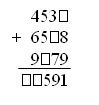 II  в а р и а н т1. Решите задачу, записывая решение столбиком.В одном павильоне книжной ярмарки было 9 895 книг, а в другом – на 1 376 книг больше. Из всех книг 13 297 были для детей, а остальные для взрослых. Сколько было книг для взрослых?2. Выполните вычисления и сделайте проверку:800 080 – 54 996	397 631 + 128 6793. Вычислите, записывая вычисления столбиком:16 т 290 кг – 8 т 830 кг	6 ч 20 мин – 35 мин52 км 260 м + 39 км 890 м	10 км – 480 м4. Переведите:4 мин 40 с = … с	6 090 лет = … в. … лет4 г. 8 мес. = … мес.	1 сут. 1 ч = … ч1 мин 16 с = … с	240 мин. = … ч72 мес. = … лет	12 в. = … лет5. Вставьте пропущенные цифры.
Контрольная работа  5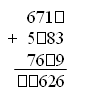 Цели: проверить умение применять алгоритмы письменного сложения и вычитания многозначных чисел, умножения и деления многозначного числа на однозначное число, знание соотношения между единицами длины, массы, времени; проверить также умения находить площадь прямоугольника и решать уравнения.Ход урокаI  в а р и а н т1. Решите задачу.На рынок привезли яблоки, груши и сливы, всего 4 т. Яблок было 2 240 кг, груш – в 2 раза меньше, чем яблок, а остальное – сливы. Сколько килограммов слив привезли на рынок?2. Выполните вычисления, записывая каждое действие столбиком.(18 370 + 23 679) : 7	(800 035 – 784 942) · 63. Сравните:5 км 4 м … 5 км 40 дм60 т 200 кг … 62 000 кг245 ч … 4 сут. 5 ч4. Найдите площадь прямоугольника со сторонами 3 см и 6 см.5. Решите уравнения.290 + х = 640 – 260	84 :х = 6 · 7II  в а р и а н т1. Решите задачу.На молочном заводе изготовили 6 000 л молочной продукции. Молока – 3 600 л, кефира – в 3 раза меньше, чем молока, а остальное – ряженка. Сколько литров ряженки изготовили на молочном заводе?2. Выполните вычисления, записывая каждое действие столбиком.(18 048 + 53 976) : 8	(600 084 – 597 623) · 73. Сравните:3 т 10 кг … 3 т 1 ц45 000 м … 40 км 500 м2 сут. 20 ч … 68 ч4. Найдите площадь прямоугольника со сторонами 4 см и 5 см.5. Решите уравнения.400 – х = 275 + 25	3 · х = 87 – 6Контрольная работа  6Цели: проверить понимание учащимися зависимости между скоростью, временем и расстоянием при равномерном движении; проверить также умение выполнять умножение и деление многозначного числа на однозначное число, переводить единицы длины, массы, времени.Ход урокаI  в а р и а н т1. Решите задачу.Туристы ехали на автобусе 3 часа со скоростью 60 км/ч и шли пешком 5 часов со скоростью 6 км/ч. На сколько больше их путь на автобусе, чем пешком?2. Решите задачу.Поезд прошел 250 км со скоростью 50 км/ч. За то же время автомобиль проехал 300 км. Какова скорость автомобиля?3. Решите примеры столбиком.4 123 · 2 	1 263 : 3603 · 8 	1 635 : 51 200 · 4	5 910 : 34. Переведите.3 ч = … мин	1 мин 25 с = … с25 км = … м	16 дм = … м … дм8 т = … кг	2 500 г = … кг … гII  в а р и а н т1. Решите задачу.Теплоход шел по озеру 2 часа со скоростью 42 км/ч, затем 3 часа вверх по реке со скоростью 40 км/ч. Какой путь прошел теплоход?2. Решите задачу.Велосипедист проехал 30 км со скоростью 10 км/ч. За это же время пешеход прошел 12 км. С какой скоростью шел пешеход?3. Решите примеры столбиком.1 236 · 4 	2 448 : 3708 · 9 	7 528 : 23 600 · 5	8 910 : 94. Переведите.300 см = … м	5 т 200 кг = … кг25 000 мм = … м	180 дм = … м … дм2 мин = … с	1 350 см = … м … см
Контрольная работа  7Цели: проверить умения: алгоритмы письменного умножения и деления на числа, оканчивающиеся нулями, решать текстовые задачи на движение.Ход урокаI  в а р и а н т1. Решите задачу.Из двух городов, расстояние между которыми 390 км, одновременно навстречу друг другу выехали два мотоциклиста и встретились через 3 ч. Один мотоциклист ехал со скоростью 60 км/ч. Найдите скорость другого мотоциклиста.2. Решите задачу.Автомобиль и мотоцикл выехали одновременно в противоположных направлениях из одного города. Скорость автомобиля 60 км/ч, мотоцикла – 70 км/ч. Какое расстояние будет между ними через 3 часа?3. Решите примеры и выполните проверку.72 090 · 7	68 240 : 402 160 · 400	238 800 : 6004. Площадь пруда прямоугольной формы 17 200 м2, а его длина 200 м. Найдите ширину пруда.II  в а р и а н т1. Решите задачу.Из двух городов, расстояние между которыми 600 км, одновременно выехали навстречу друг другу два автомобиля, которые встретились через 4 ч. Один автомобиль ехал со скоростью 70 км/ч. Какова скорость второго автомобиля?2. Решите задачу.Из гаража одновременно в противоположных направлениях вышли две автомашины. Одна шла со скоростью 50 км/ч, другая – со скоростью 70 км/ч. Какое расстояние будет между ними через 4 часа?3. Решите примеры и выполните проверку.93 650 · 6	75 270 : 3078 240 · 900	205 100 : 7004. Школьная спортивная площадка прямоугольной формы имеет ширину 90 м, а площадь 11 250 м2 . Найдите длину площадки.контрольная работа  8Цели: проверить умения применять алгоритмы письменного умножения на двузначное и трехзначное числа, решать задачи на нахождение четвертого пропорционального, а также умение выполнять задание с долями.Ход урокаI  в а р и а н т1. Решите задачу.В два магазина привезли 1 800 кг картофеля, который был расфасован в пакеты одинаковой массы. В первый магазин привезли 540 пакетов, а во второй – 360 пакетов. Сколько килограммов картофеля привезли в каждый магазин в отдельности?2. Начертите отрезок, длина четвертой части которого равна 2 см 4 мм.3. Выполните вычисления.2 748 · 56	348 · 920518 · 603	280 · 8404. Вместо ? вставьте знаки арифметических действий так, чтобы равенства стали верными:80 ?20 ? 600 = 1 000	900 ?30 ? 30 = 60II  в а р и а н т1. Решите задачу.Для внутренней отделки нового дома привезли 2 000 кг краски в банках одинаковой массы: 270 банок белой краски и 130 банок зеленой краски. Сколько килограммов белой и зеленой краски  в отдельности привезли для отделки дома?2. Начертите отрезок, длина третьей части которого равна 3 см 6 мм.3. Выполните вычисления.3 489 · 65	234 · 809623 · 760	420 · 5304. Вместо ? вставьте знаки арифметических действий так, чтобы равенства стали верными:40 ?20 ? 200 = 1 000                     	600 ?30 ? 20 = 40Контрольная работа  9Цели: проверить умение применять алгоритм письменного деления на двузначное число (в пределах миллиона), решать задачи изученных видов и уравнения.Ход урокаI  в а р и а н т1. Решите задачу.Члены кружка «Юные друзья леса» взялись посадить деревья на участке прямоугольной формы, длина которого 130 м, а ширина – 87 м. В течение недели они посадили деревья на третьей части площади участка. На какой площади участка им еще осталось посадить деревья?2. Решите задачу.Ученик прочитал три книги: в первой было 98 страниц, во второй – в 5 раз больше, чем в первой, а в третьей – на 196 страниц меньше, чем во второй. Во сколько раз больше страниц в третьей книге, чем в первой?3. Выполните деление столбиком.9 504 : 44	35 260 : 82	23 232 : 334. Решите уравнение.590 – х = 80 · 4II  в а р и а н т1. Решите задачу.В колхозе под пастбище отведен участок поля прямоугольной формы, длина которого 960 м, а ширина 630 м. Седьмую часть площади этого участка огородили для выпаса коров в течение недели. Какая площадь поля осталась неогороженной?2. Решите задачу.Туристы проехали на поезде 280 км, пролетели на самолете в 8 раз больше, чем проехали на поезде, а проплыли на пароходе на 560 км меньше, чем пролетели на самолете. Во сколько раз меньшее расстояние проехали туристы на поезде, чем проплыли на пароходе?3. Выполните деление столбиком.8 785 : 35	15 640 : 46	41 574 : 824. Решите уравнение.х – 180 = 1 600 : 4
 контрольная работа 10Цели: проверить умения:1) записывать числа в пределах миллиона;2) применять алгоритмы письменного сложения и вычитания, умножения на двузначное и трехзначное число, деления на двузначное и трехзначное число;3) вычислять значение числового выражения, содержащего три-четыре действия (со скобками и без них), на основе правил о порядке выполнения действий и знания свойств арифметических действий;4) вычислять площадь и периметр прямоугольника и квадрата;5) решать задачи в три-четыре действия различных видов;6) сравнивать единицы длины, массы, времени, площади.Вниманию учителя мы предлагаем два вида годовой контрольной работы. Учитель выбирает один из них по своему усмотрению.I  в а р и а н т1. Запишите числа:18 млн 50 тыс. 7 ед.209 млн 25 ед.2. Решите задачу.Два поезда шли с одинаковой скоростью. Один прошел 600 км, а другой – 360 км. Первый был в пути на 2 часа больше, чем второй. Сколько часов был в пути каждый поезд?3. Решите примеры, записывая действия столбиком.425 · 706 – (150 612 : 489 + 243 647)4. Решите задачу.Ширина сада 20 м, это в 3 раза меньше, чем длина. Узнайте площадь и периметр сада.5. Сравните:5 т 3 ц … 503 кг705 мм … 7 дм 5 см317 мин … 3 ч 17 мин3 000 мм2 … 3 см26. Решите задачу на логическое мышление.Груша со сливой весят 180 г. А груша с четырьмя такими же сливами – 300 г. Узнайте массу груши и сливы.II  в а р и а н т 1. Запишите числа:43 млн 3 тыс. 52 ед.302 млн 74 ед.2. Решите задачу.В первый день катер прошел 700 км, а во второй, двигаясь с той же скоростью, 420 км. Во второй день он был в пути на 2 часа меньше, чем в первый. Сколько часов был в пути катер каждый день?3. Решите примеры, записывая действия столбиком.300 020 – 287 · (581 915 : 643) + 7 9154. Решите задачу.Длина поля прямоугольной формы 60 м, это в 2 раза больше, чем ширина. Узнайте площадь и периметр поля.5. Сравните:9 000 см2 … 9 дм2412 с … 6 мин 30 с6 м 2 дм … 62 см8 т 5 ц … 805 кг6. Решите задачу на логическое мышление.Банан с яблоком весит 240 г. А банан с тремя такими же яблоками – 400 г. Узнайте массу банана и яблока.КОНТРОЛЬНАЯ РАБОТА 11I  в а р и а н т1. Для библиотеки в первый день купили 12 книжных полок, а во второй – 16 таких же полок по той же цене. За все полки заплатили 840 000 р. Сколько денег истратили в первый день и сколько денег истратили во второй день?2. Выполните вычисления столбиком:810 032 – 94 568	258 602 : 86329 678 + 459 328	7 804 · 5636 285 : (392 – 27 · 13)3. Сравните:430 дм … 43 м3 ч 2 мин … 180 мин2 т 917 кг … 2 719 кг4. Начертите квадрат, периметр которого равен периметру прямоугольника со сторонами 3 см и 5 см. Найдите площадь прямоугольника и квадрата.5. Решите задачу на логическое мышление.В корзину с красными яблоками положили 15 зеленых яблок. После того как из корзины взяли половину всех яблок, в корзине осталось 18 яблок. Сколько красных яблок было в корзине сначала?II  в а р и а н т1. Одна фабрика сшила за день 120 одинаковых спортивных костюмов, а другая – 130 таких же костюмов. На все эти костюмы было израсходовано 750 м ткани. Сколько метров ткани израсходовала на эти костюмы каждая фабрика за один день?2. Выполните вычисления столбиком:297 658 + 587 349      	19 152 : 63901 056 – 118 967      	8 409 · 49200 100 – 18 534 : 6 · 573. Сравните:71 т … 710 ц150 мин … 3 ч3 км 614 м … 3 641 м4. Начертите квадрат, периметр которого равен периметру прямоугольника со сторонами 9 см и 3 см. Найдите площадь прямоугольника и квадрата.5. Решите задачу на логическое мышление.В вазе лежали яблоки. В эту вазу положили 11 груш. После того как из вазы взяли половину всех фруктов, в ней осталось 16 фруктов. Сколько яблок было в вазе сначала?Приложение  к основной образовательной программе начального общего образования МАОУ «Лицей № 5КлассЛичностные УУДМЕТАПРЕДМЕНТЫЕ РЕЗУЛЬТАТЫМЕТАПРЕДМЕНТЫЕ РЕЗУЛЬТАТЫМЕТАПРЕДМЕНТЫЕ РЕЗУЛЬТАТЫКлассЛичностные УУДРегулятивные УУД Познавательные УУДКоммуникативные УУД1 классЧувство гордости за свою Родину, российский народ и историю России.-Осознание роли своей страны в мировом развитии, уважительно отношение к семейным ценностям, бережное отношение к окружающему миру.-Целостное восприятие окружающего мира.-Развитая мотивация учебной деятельности и личностного смысла учения, заинтересованность в приобретении и расширении знаний и способов действий, творческий подход к выполнению заданий.-Рефлексивная самооценка, умение анализировать свои действия и управлять ими.-Навыки сотрудничества со взрослыми и сверстниками.-Установка на здоровый образ жизни, наличие мотивации к творческому труду, к работе на результат- Готовность ученика целенаправленно использовать знания в учении и в повседневной жизни для исследования математической сущности предмета (явления, события, факта); - Определятьиформулироватьцель деятельности на уроке с помощью учителя.- Проговаривать последовательность действий на уроке.- Учиться высказывать своё предположение (версию) на основе работы с иллюстрацией учебника.- Учиться работать по предложенному учителем плану.- Учиться отличатьверно выполненное задание от неверного.- Учиться совместно с учителем и другими учениками давать эмоциональную оценку деятельности класса на уроке.- Способность характеризовать собственные знания по предмету, формулиро¬вать вопросы, устанавливать, какие из предложенных математических задач могут быть им успешно решены; - Ориентироваться в своей системе знаний: отличать новое от уже известного с помощью учителя.- Делать предварительный отбор источников информации: ориентироваться в учебнике (на развороте, в оглавлении, в словаре).- Добывать новые знания: находить ответы на вопросы, используя учебник, свой жизненный опыт и информацию, полученную на уроке.- Перерабатывать полученную информацию: делать выводы в результате совместной работы всего класса.- Перерабатывать полученную информацию: сравнивать и группировать   такие математические объекты, как числа, числовые выражения, равенства, неравенства, плоские геометрические фигуры.- Преобразовывать информацию из одной формы в другую: составлять математические рассказы и задачи на основе простейших математических моделей (предметных, рисунков, схематических рисунков, схем).- Познавательный интерес к математической науке.- Осуществлять поиск необходимой информации для выполнения учебных заданий с использованием учебной литературы, энциклопедий, справочников (включая электронные, цифровые), в открытом информационном пространстве, в том числе контролируемом пространстве Интернета.- Донести свою позицию до других:оформлять свою мысль в устной и письменной речи (на уровне одного предложения или небольшого текста).- Слушать и пониматьречь других.-Читать и пересказывать текст. Находить в тексте конкретные сведения, факты, заданные в явном виде.- Совместнодоговариваться о правилах общения и поведения в школе и следовать им.- Учиться выполнять различные роли в группе (лидера, исполнителя, критика).2 классЦелостное восприятие окружающего мира.  Развитая мотивация учебной деятельности и личностного смысла учения, заинтересованность в приобретении и расширении знаний и способов действий; творческий подход к выполнению заданий.  Рефлексивная самооценка,  умение  анализировать  свои  действия и управлять ими.  Навыки сотрудничества со взрослыми и сверстниками.  Установка на здоровый образ жизни, наличие мотивации к творческому труду, работе на результат.Способность принимать и сохранять цели и задачи учебной деятельности, находить средства и способы её осуществления.Умения планировать, контролировать и оценивать учебные действия в соответствии с поставленной задачей и условиями её выполнения, определять наиболее эффективные способы достижения результата.Овладение способами выполнения заданий творческого и поискового характера.Способность использовать знаково-символические средства представления информации для создания моделей изучаемых объектов и процессов, схем решения учебно-познавательных и практических задач.Использование различных способов поиска (в справочных источниках и открытом учебном информационном пространстве Интернета), сбора, обработки, анализа, передачи информации в соответствии с коммуникативными и познавательными задачами и технологиями учебного предмета,  способность фиксировать (записывать) результаты измерения величин и анализировать  изображения,  звуки, готовить своё выступление и выступать с аудио-, видео- и графическим изображением.Овладение логическими действиями сравнения, анализа, обобщения, классификации по родовидовым признакам, установления аналогий и причинно-следственных связей, построения рассуждений, отнесения к известным понятиям.Готовность слушать собеседника и вести диалог; признать возможность существования различных точек зрения и права каждого иметь свою; излагать своё мнение и аргументировать свою точку зрения. Определение общей цели и путей её достижения: умение договариваться о распределении функций и ролей в совместной деятельности, осуществлять взаимный контроль в совместной деятельности, адекватно оценивать собственное поведение и поведение окружающих.3КлассОбучающийся научится:понимать, принимать и сохранять различные учебные задачи; осуществлять поиск средств для достижения учебной задачи;находить способ решения учебной задачи и выполнять учебные действия в устной и письменной форме, использовать математические термины, символы и знаки;планировать свои действия в соответствии с поставленной учебной задачей для ее решения;проводить пошаговый контроль под руководством учителя, а в некоторых случаях – самостоятельно;выполнять самоконтроль и самооценку результатов своей учебной деятельности на уроке и по результатам изучения отдельных тем;Обучающийся получит возможность научиться:самостоятельно планировать и контролировать учебные действия в соответствии с поставленной целью; находить способ решения учебной задачи;адекватно проводить самооценку результатов своей учебной деятельности, понимать причины неуспеха на том или ином этапе;самостоятельно делать несложные выводы о математических объектах и их свойствах;** контролировать свои действия и соотносить их с поставленными целями и действиями других участников, работающих в паре, в группе.Обучающийся научится:устанавливать математические отношения между объектами, взаимосвязи в явлениях и процессах  и представлять информацию в знаково-символической и графической форме, строить модели, отражающие различные отношения между объектами;проводить сравнение по одному или нескольким признакам и на этой основе делать выводы;устанавливать закономерность следования объектов (чисел, числовых выражений, равенств, геометрических фигур и др.) и определять недостающие в ней элементы;выполнять классификацию по нескольким предложенным или самостоятельно найденным основаниям;делать выводы по аналогии и проверять эти выводы;проводить несложные обобщения и использовать математические знания в расширенной области применения;понимать базовые межпредметные предметные понятия: число, величина, геометрическая фигура;фиксировать  математические отношения между объектами и группами объектов в знаково-символической форме (на моделях);стремление полнее использовать свои творческие возможности;общее умение смыслового чтения текстов математического содержания в соответствии с поставленными целями и задачами;самостоятельно осуществлять расширенный поиск  необходимой информации в учебнике, в справочнике и в других источниках;осуществлять расширенный поиск информации и представлять информацию в предложенной форме.Обучающийся получит возможность научиться:умениям самостоятельно находить необходимую информацию и использовать знаково-символические средства для ее представления, для построения моделей изучаемых объектов и процессов;осуществлять поиск и выделять необходимую информацию для выполнения учебных и поисково-творческих заданий.Обучающийся научится:строить речевое высказывание в устной форме, использовать математическую терминологию; понимать различные позиции в подходе к решению учебной задачи, задавать вопросы для их уточнения, четко и аргументировано высказывать свои оценки и предложения;принимать активное участие в работе в паре и в группе, использовать умения вести диалог, речевые коммуникативные средства;принимать участие в обсуждении математических фактов, в обсуждении стратегии успешной математической игры, высказывать свою позицию;** знать и применять правила общения, осваивать навыки сотрудничества в учебной деятельности;контролировать свои действия при работе в группе и осознавать важность своевременного и качественного выполнения взятого на себя обязательства для общего дела.Обучающийся получит возможность научиться:умение  использовать речевые средства и средства информационных и коммуникационных технологий при работе в паре, в группе в ходе решения учебно-познавательных задач, во время участия в проектной деятельности;согласовывать свою позицию с позицией участников по работе в группе, в паре, признавать возможность существования различных точек зрения, корректно отстаивать свою позицию;** контролировать свои действия и соотносить их с поставленными целями и действиями других участников, работающих в паре, в группе;готовность конструктивно разрешать конфликты посредством учета интересов сторон и сотрудничества.4 классУ обучающегося будут сформированы: навыки в проведении самоконтроля и самооценки результатов своей учебной деятельности;основы мотивации учебной деятельности и личностного смысла изучения математики, интерес, переходящий в потребность к расширению знаний, к применению поисковых и творческих подходов к выполнению заданий и пр., предложенных в учебнике или учителем;положительное отношение к урокам математики, к учебе, к школе;понимание значения математических знаний в собственной жизни;понимание значения математики в жизни и деятельности человека;восприятие критериев оценки учебной деятельности и понимание оценок учителя успешности учебной деятельности;умение самостоятельно выполнять определенные учителем виды работ (деятельности), понимая личную ответственность за результат;**знать и применять правила общения, осваивать навыки сотрудничества в учебной деятельности;начальные представления об основах гражданской идентичности (через систему определенных заданий и упражнений);уважение и принятие семейных ценностей, понимания необходимости бережного отношения к природе, к своему здоровью и здоровью других людей.Обучающийся получит возможность для формирования:начальные представления об универсальности математических способов познания окружающего мира;осознание значения математических знаний в жизни человека, при изучении других школьных дисциплин;осознанное проведение самоконтроля и адекватной самооценки результатов своей учебной деятельности;интерес к изучению учебного предмета математика: количественных и пространственных отношений, зависимостей междуобъектами, процессами и явлениями окружающего мира и способами их описания на языке математики, к освоению математическихспособов решения познавательных задач.РегулятивныеОбучающийся научится:понимать, принимать и сохранять различные учебные задачи; осуществлять поиск средств для достижения учебной задачи;находить способ решения учебной задачи и выполнять учебные действия в устной и письменной форме, использовать математические термины, символы и знаки;планировать свои действия в соответствии с поставленной учебной задачей для ее решения;проводить пошаговый контроль под руководством учителя, а в некоторых случаях – самостоятельно;выполнять самоконтроль и самооценку результатов своей учебной деятельности на уроке и по результатам изучения отдельных тем;Обучающийся получит возможность научиться:самостоятельно планировать и контролировать учебные действия в соответствии с поставленной целью; находить способ решения учебной задачи;адекватно проводить самооценку результатов своей учебной деятельности, понимать причины неуспеха на том или ином этапе;самостоятельно делать несложные выводы о математических объектах и их свойствах;** контролировать свои действия и соотносить их с поставленными целями и действиями других участников, работающих в паре, в группе.ПознавательныеОбучающийся научится:устанавливать математические отношения между объектами, взаимосвязи в явлениях и процессах  и представлять информацию в знаково-символической и графической форме, строить модели, отражающие различные отношения между объектами;проводить сравнение по одному или нескольким признакам и на этой основе делать выводы;устанавливать закономерность следования объектов (чисел, числовых выражений, равенств, геометрических фигур и др.) и определять недостающие в ней элементы;выполнять классификацию по нескольким предложенным или самостоятельно найденным основаниям;делать выводы по аналогии и проверять эти выводы;проводить несложные обобщения и использовать математические знания в расширенной области применения;понимать базовые межпредметные предметные понятия: число, величина, геометрическая фигура;фиксировать  математические отношения между объектами и группами объектов в знаково-символической форме (на моделях);стремление полнее использовать свои творческие возможности;общее умение смыслового чтения текстов математического содержания в соответствии с поставленными целями и задачами;самостоятельно осуществлять расширенный поиск  необходимой информации в учебнике, в справочнике и в других источниках;осуществлять расширенный поиск информации и представлять информацию в предложенной форме.Обучающийся получит возможность научиться:умениям самостоятельно находить необходимую информацию и использовать знаково-символические средства для ее представления, для построения моделей изучаемых объектов и процессов;осуществлять поиск и выделять необходимую информацию для выполнения учебных и поисково-творческих заданий.КоммуникативныеОбучающийся научится:строить речевое высказывание в устной форме, использовать математическую терминологию; понимать различные позиции в подходе к решению учебной задачи, задавать вопросы для их уточнения, четко и аргументировано высказывать свои оценки и предложения;принимать активное участие в работе в паре и в группе, использовать умения вести диалог, речевые коммуникативные средства;принимать участие в обсуждении математических фактов, в обсуждении стратегии успешной математической игры, высказывать свою позицию;** знать и применять правила общения, осваивать навыки сотрудничества в учебной деятельности;контролировать свои действия при работе в группе и осознавать важность своевременного и качественного выполнения взятого на себя обязательства для общего дела.Обучающийся получит возможность научиться:умение  использовать речевые средства и средства информационных и коммуникационных технологий при работе в паре, в группе в ходе решения учебно-познавательных задач, во время участия в проектной деятельности;согласовывать свою позицию с позицией участников по работе в группе, в паре, признавать возможность существования различных точек зрения, корректно отстаивать свою позицию;** контролировать свои действия и соотносить их с поставленными целями и действиями других участников, работающих в паре, в группе;готовность конструктивно разрешать конфликты посредством учета интересов сторон и сотрудничества.1 класс1 класс2 класс2 класс1.Входная контрольная работа.2Контрольная работа № 1 по теме «Нумерация чисел от 1 до 100».3Контрольная работа №2по теме « Сложение и вычитание»4Контрольная работа № 3 по теме «Устное сложение и вычитание в пределах 100».5Контрольная работа №46Контрольная работа №5 по теме «Письменные приёмы сложения и вычитания».7Контрольная работа №6 по теме «Сложение и вычитание чисел от 1 до 100».8Контрольная работа №7 за 3 четверть.9Контрольная работа №8 по теме «Умножение и деление».10Контрольная работа №9 по теме «Умножение и деление на 2 и 3».11Контрольная работа № 10 за год3 класс3 классКонтрольная работа №1 по теме «Повторение: сложение и вычитание».Контрольная работа №2 по теме «Умножение и деление на 2 и 3».Итоговая контрольная работа №3 за I четверть.Контрольная работа №4 по теме «Табличное умножение и деление».Итоговая контрольная работа №5за II четверть.Контрольная работа №6 по теме «Решение уравнений».Контрольная работа №7 по теме «Деление с остатком».Итоговая контрольная работа №8 за III четверть.Контрольная работа №9 по теме «Нумерация в пределах 1000».Контрольная работа №10 по теме «Сложение и вычитание».Итоговая контрольная работа №11 за IV четверть.Контрольная работа №12 по теме «Приёмы письменных вычислений».4 класс4 классВводнаядиагностическаяработаКонтрольная работа №1 по теме «Нумерация»Контрольнаяработа № 2 за 1 четвертьКонтрольная работа № 3 по теме «Сложение и вычитание»Контрольнаяработа № 4 за 2 четвертьКонтрольная работа № 5 по теме «Умножение и деление на однозначное число»Контрольнаяработа № 6 за 3 четвертьКонтрольная работа № 7 по теме «Умножение и деление»Контрольнаяработа № 8 загодИтоговаядиагностическаяработаПодготовка к изучению чисел. Пространственные и временные представления (8)Сравнение предметов по размеру (больше – меньше, выше – ниже, длиннее – короче) и форме (круглый, квадратный, треугольный и др.).Пространственные представления, взаимное расположение предметов: вверху, внизу (выше, ниже), слева, справа левее, правее), перед, за, между, рядом. Направления движения: слева направо, справа налево, верху вниз, снизу вверх. Временные представления: сначала, потом, до, после, раньше, позже. Сравнение групп предметов: больше, меньше, столько же, больше (меньше) на … .Числа от 1 до 10 и число 0. Нумерация (28ч)           Названия, последовательность и обозначение чисел от 1 до 10. Счет реальных предметов и их изображений, движений, звуков и др. Получение числа прибавлением 1 к предыдущему числу, вычитанием 1 из числа, непосредственно следующего за ним при счете. Число 0. Его получение и обозначение. Сравнение чисел. Равенство, неравенство. Знаки > (больше), < (меньше),= (равно). Состав чисел 2, 3, 4, 5. Монеты в  1 р., 2 р., 5 р., 1 к., 5 к., 10 к. Точка. Линии: кривая, прямая. Отрезок. Ломаная. Многоугольник. Углы, вершины, стороны многоугольника. Длина отрезка. Сантиметр. Сравнение длин отрезков (на глаз, наложением, при помощи линейки с делениями); измерение длины отрезка, построение отрезка заданной длины. Решение задач в одно действие на сложение и вычитание (на основе счета предметов). Проекты: «Математика вокруг нас. Числа в загадках, пословицах и поговорках.Сложение и вычитание  (56 ч.)Конкретный смысл и названия действий сложения и вычитания. Знаки + (плюс), - (минус), = (равно).Сложение и вычитание чисел в пределах 10. Компоненты сложения и вычитания. Взаимосвязь операций сложения и вычитания.Переместительное свойство сложения. Приёмы сложения и вычитания.Табличные случаи сложения однозначных чисел. Соответствующие случаи вычитания.Понятия «увеличить на ...», «уменьшить на ...», «больше на ...», «меньше на ...».Числа от 11 до 20. Нумерация (12ч)Названия и последовательность чисел от 1 до 20. Десятичный состав чисел от 11 до 20. Чтение и запись чисел от 11 до 20. Сравнение чисел. Сложение и вычитание вида 10 + 7, 17 – 7, 17 – 10. Сравнение чисел с помощью вычитания. Единица времени: час. Определение времени по часам с точностью до часа. Единицы длины: сантиметр, дециметр. Соотношение между ними. Построение отрезков заданной длины. Единица массы: килограмм. Единица вместимости: литр.Табличное сложение и вычитание (продолжение) (22ч)Общий прием сложения однозначных чисел с переходом через десяток.Сложение однозначных чисел с переходом через десяток вида □ + 2, ……□ +9. Таблица сложения и вычитания.Геометрические величины и их измерение. Длина. Единицы длины (сантиметр, дециметр). Соотношения между единицами длины. Перевод одних единиц длины в другие. Измерение длины отрезка и построение отрезка заданной длины. Итоговое повторение  «Что узнали. Чему научились в 1 классе» (6 ч)2 КЛАСС (136 ч)Числа от 1 до 100. Нумерация. (17 ч)Счёт предметов. Образование, название и запись чисел от 0 до 100. Десятичные единицы счёта. Разряды и классы. Представление двузначных чисел в виде суммы разрядных слагаемых. Сравнение и упорядочение чисел, знаки сравнения.Измерение величин. Единицы измерения величин: деньги (рубль, копейка); время (минута, час). Соотношения между единицами измерения однородных величин. Сравнение и упорядочение однородных величин.Сложение и вычитание чисел от 1 до 100.(42 ч)Сложение, вычитание,. Знаки действий. Названия компонентов и результатов арифметических действий. Таблица сложения. Взаимосвязь арифметических действий (сложения и вычитания, сложения и умножения). Нахождение неизвестного компонента арифметического действия. Переместительное свойство сложения. Числовые выражения. Порядок выполнения действий в числовых выражениях со скобками и без скобок. Нахождение значения числового выражения. Использование свойств арифметических действий и правил о порядке выполнения действий в числовых выражениях. Сложение и вычитание чисел от 1 до 100. (письменные вычисления) (28 ч)Алгоритмы письменного сложения и вычитания двузначных чисел. Способы проверки правильности  вычислений  (обратные действия, взаимосвязь компонентов и результатов действий). Элементы алгебраической пропедевтики. Уравнение. Решение уравнений (подбором значения неизвестного,  на  основе соотношений  между  целым  и  частью, на основе взаимосвязей между компонентами и результатами арифметических действий).Умножение и деление чисел от 1 до 100. (25 ч)Умножениеи деление. Знаки действий. Названия компонентов и результатов арифметических действий. Взаимосвязь арифметических действий (сложения и умножения, умножения и деления). Нахождение неизвестного компонента арифметического действия.. Выражения с одной переменной вида a ±28,c : 2, вычисление их значений при заданных значениях входящих в них букв. Уравнение. Решение уравнений (подбором значения неизвестного,  на  основе соотношений  между  целым  и  частью, на основе взаимосвязей между компонентами и результатами арифметических действий).Табличное умножение и деление. (16 ч)Таблица умножения. Переместительное свойство умножения. Числовые выражения.Повторение. (8ч)3 КЛАСС (136 ч)Числа от 1 до 100. Сложение и вычитание чисел (9 ч)Операции сложения и вычитания. Взаимосвязь операций сложения и вычитания.Изменение результатов сложения и вычитания в зависимости от изменения компонент. Свойства сложения и вычитания. Приёмы рациональных вычислений. Выражения с переменной. Решение уравнений.Числа от 1 до 100. Табличное умножение и деление чисел (54 ч)Таблица умножения однозначных чисел и соответствующие случаи деления.Умножение числа 1 и на 1. Умножение числа 0 и на 0, деление числа 0, невозможность деления на 0.Нахождение числа, которое в несколько раз больше или меньше данного; сравнение чисел с помощью деления.Примеры взаимосвязей между величинами (цена, количество, стоимость и др.).Решение уравнений вида 58 - х = 27, х - 36 = 23, х + 38 = 70 на основе знания взаимосвязей между компонентами и результатами действий.Решение подбором уравнений вида х * 3=21, х : 4 = 9, 27: х = 9. Площадь. Единицы площади: квадратный сантиметр, квадратный дециметр, квадратный метр. Соотношения между ними.Площадь прямоугольника (квадрата).Обозначение геометрических фигур буквами.Единицывремени:год,месяц,сутки.	Соотношениямеждуними.Круг.Окружность.Центр,радиус,диаметрокружности(круга).Нахождение доли числа и числа по его доле. Сравнение долей.Внетабличное умножение и деление (30 ч)        Приемы умножения для случаев вида 23 * 4, 4 * 23. Приемы деления для случаев вида 78 : 2, 69 : 3. Деление суммы на число. Связь между числами при делении. Проверка умножения делением. Выражения с двумя переменными вида a + b, a – b, a * b, c :d (d≠0), вычисление их значений при заданных значениях букв. Решение уравнений на основе связи между компонентами и результатами умножения и деления. Деление с остатком Решение задач на нахождение четвертого пропорционального.Числа от 1 до 1000. Нумерация (13 ч)Образование и названия трехзначных чисел. Порядок следования чисел при счете. Запись и чтение трехзначных чисел. Представление трехзначного числа в виде суммы разрядных слагаемых. Сравнение чисел. Увеличение и уменьшение числа в 10, 100 раз.Числа от 1 до 1000. Сложение и вычитание (12 ч)Сложение и вычитание трёхзначных чисел, оканчивающихся нулями.Устные и письменные приёмы сложения и вычитания чисел в пределах 1000.Алгоритмы сложения и вычитания трёхзначных чисел.Числа от 1 до 1000. Умножение и деление (5 ч).Устные приемы сложения и вычитания, умножения и деления чисел в случаях, сводимых к действиям в пределах 100.Письменные приемы сложения и вычитания. Письменные приемы умножения и деления на однозначное число.Единицы массы: грамм, килограмм. Соотношение между ними.Виды треугольников: разносторонние, равнобедренные (равносторонние); прямоугольные, остроугольные, тупоугольные.Решение задач в 1 - 3 действия на сложение, вычитание, умножение и деление в течение года.Приёмы письменных вычислений (13 ч)Деление с остатком. Свойства умножения: переместительное и сочетательное свойства сложения и умножения, распределительное свойство умножения относительно сложения и вычитания. Числовые выражения. Элементы алгебраической пропедевтики. Выражения с одной переменной вида a ± 28, 8 ∙ b, c : 2; с двумя переменными вида: a + b, а – b, a ∙ b, c : d (d ≠ 0), вычисление их значений при заданных значениях входящих в них букв. Использование буквенных выражений при формировании обобщений, при рассмотрении умножения 1 и 0 (1 ∙ а = а, 0 ∙ с = 0 и др.). Уравнение. Решение уравнений (подбором значения неизвестного, на основе соотношений между целым и частью, на основе взаимосвязей между компонентами и результатами арифметических действий).Итоговое повторение (4 ч)4 КЛАСС (136 ч)Числа от 1 до 1000 Повторение (13 ч)Четыре арифметических действия. Порядок их выполнения в выражениях, содержащих 2-4 действия. Письменные приёмы вычислений.ЧИСЛА, КОТОРЫЕ БОЛЬШЕ 1000Нумерация (11 ч)Новая счетная единица — тысяча.Разряды и классы: класс единиц, класс тысяч, класс миллионов и т. д. Чтение, запись и сравнение многозначных чисел.Представление многозначного числа в виде суммы разрядных слагаемых. Увеличение (уменьшение) числа в 10, 100, 1000 раз.Величины (16ч)Единицы длины: миллиметр, сантиметр, дециметр, метр, километр. Соотношения между ними.Единицы площади: квадратный миллиметр, квадратный сантиметр, квадратный дециметр, квадратный метр, квадратный километр. Соотношения между ними.Единицы массы: грамм, килограмм, центнер, тонна. Соотношения между ними.Единицы времени: секунда, минута, час, сутки, месяц, год, век. Соотношения между ними Задачи на определение начала, конца события, его продолжительностиСложение и вычитание (12 ч)Сложение и вычитание (обобщение и систематизация знаний): задачи, решаемые сложением и вычитанием; сложение и вычитание с числом 0; переместительное и сочетательное свойства сложения и их использование для рационализации вычислений; взаимосвязь у компонентами и результатами сложения и вычитания; способы проверки сложения и вычитанияРешение уравнений вида:х + 312 = 654 + 79,      729-х = 217 + 163,       х- 137 = 500-140.Устное сложение и вычитание чисел в случаях, сводимых к действиям в пределах 100, и письменное — в остальных случаях.Сложение и вычитание значений величин.Умножение и деление (75 ч)Умножение и деление (обобщение и систематизация знаний): задачи, решаемые умножением и делением; случаи умножения с числами 1 и 0; деление числа 0 и невозможность деления на 0; переместительное и сочетательное свойства умножения, распределительное свойство умножения относительно сложения; рационализация вычислений на основе перестановки множителей, умножения суммы на число и числа на сумму, деления суммы на число, умножения и деления числа на произведение; взаимосвязь между компонентами и результатами умножения и деления; способы проверки умножения и деления.Решение уравнений вида 6 - х = 429 +120, х - 18 = 270-50, 360:х=630:7 на основе взаимосвязей между компонентами и результатами действий.Устное умножение и деление на однозначное число в случаях, сводимых к действиям в пределах 100; умножение и деление на 10, 100, 1000.Письменное умножение и деление на однозначное и двузначное число в пределах миллиона. Письменное умножение и деление на трехзначное число (в порядке ознакомления).Умножение и деление значений величин на однозначное число.Связь между величинами (скорость, время, расстояние; масса одного предмета, количество предметов, масса всех предметов и др.).В течение всего года проводится:вычисление значений числовых выражений в 2 — 4 действия (со скобками и без них), требующих применения всех изученных правил о порядке выполнения действий;решение задач в одно действие, раскрывающих смысл арифметических действий;нахождение неизвестных компонентов действий;отношения больше, меньше, равно,взаимосвязь между величинами;решение задач в 2 — 4 действия:решение задач на распознавание геометрических фигур в составе более сложных;разбиение фигуры на заданные части; составление заданной фигуры из 2 — 3 ее частей;построение изученных фигур с помощью линейки и циркуля.Итоговое повторение (9 ч)Плановые сроки прохожденияСкорректированные сроки прохожденияТема урокаКоличество часовПрактическая часть программы(лабораторные, практические работы, проекты, экскурсии)ПримечаниеПодготовка к изучению чисел. Пространственные и временные представления (8)Подготовка к изучению чисел. Пространственные и временные представления (8)Подготовка к изучению чисел. Пространственные и временные представления (8)Подготовка к изучению чисел. Пространственные и временные представления (8)Подготовка к изучению чисел. Пространственные и временные представления (8)Подготовка к изучению чисел. Пространственные и временные представления (8)Учебник математики. Роль математики в жизни людей и общества.1Счёт предметов.1Пространственные представления. Взаимное расположение предметов на плоскости и в пространстве: выше – ниже, слева – справа, левее – правее, сверху – снизу, между, за.  1Временные представления: раньше, позже, сначала, потом.1Сравнение групп предметов. Отношения «столько же», «больше», «меньше».1Сравнение групп предметов. Отношения «На сколько больше? На сколько меньше?».2Повторение и проверочная работа по теме «Подготовка к изучению чисел. Пространственные и временные представления».1Числа от 1 до 10 и число 0. Нумерация (28ч)Числа от 1 до 10 и число 0. Нумерация (28ч)Числа от 1 до 10 и число 0. Нумерация (28ч)Числа от 1 до 10 и число 0. Нумерация (28ч)Числа от 1 до 10 и число 0. Нумерация (28ч)Числа от 1 до 10 и число 0. Нумерация (28ч)Понятия «много», «один». Письмо цифры 1.1Числа 1 и 2. Письмо цифры 2.1Число 3. Письмо цифры 3.1Числа 1, 2, 3. Знаки «+», «–», «=». 1Число 4. Письмо цифры 4.1Длина. Отношения «длиннее», «короче», «одинаковые по длине».1Практическая работа.Число 5. Письмо цифры 5.1Числа 1-5. Состав числа 5 из двух слагаемых.1Решение логических задач по теме1Точка. Кривая линия. Прямая линия. Отрезок. Луч.1Практическая работа.Ломаная линия.1Практическая работа.Повторение и проверочная работа по теме «Числа от 1 до 5. Состав чисел».1Знаки «>», «<», «=».1Понятия «равенство», «неравенство».1Многоугольник.1Числа 6, 7. Письмо цифры 6.1Числа 6, 7. Письмо цифры 7.1Числа 8, 9. Письмо цифры 8.1Числа 8, 9. Письмо цифры 9.1Число 10. Запись числа 10.1Повторение и обобщение по теме «Числа от 1 до 10».1Подготовительная работа к созданию проекта «Математика вокруг нас. Числа в загадках, пословицах, поговорках».1Подготовительная работа к созданию проекта «Математика вокруг нас. Числа в загадках, пословицах, поговорках».Единица длины – сантиметр. Измерение отрезков в сантиметрах. 1Практическая работаПонятия «увеличить на…, уменьшить на…».1Число 0. Письмо цифры 0.1Сложение и вычитание с числом 0.1Решение логических задач по теме«Определение закономерностей построения таблиц. Высказывания, содержащие логические связки «все», «если…, то…».2Проект «Математика вокруг нас. Числа в загадках, пословицах, поговорках».Повторение и проверочная работа по теме «Числа от 1 до 10. Число 0. Нумерация».1Сложение и вычитание  (56)Сложение и вычитание  (56)Сложение и вычитание  (56)Сложение и вычитание  (56)Сложение и вычитание  (56)Сложение и вычитание  (56)Сложение и вычитание вида □ ± 1.1Сложение и вычитание вида□ + 1 + 1, □ – 1 – 1.1Сложение и вычитание вида □ ± 2.1Название чисел при сложении (слагаемые, сумма).1Задача. Структура задачи (условие, вопрос, решение, ответ). 1Составление задач на сложение и вычитание по одному рисунку, по схематическому рисунку, по решению.1Таблицы сложения и вычитания с числом 2.1Присчитывание и отсчитывание по 2.1Решение задач на увеличение (уменьшение) числа на несколько единиц.1Повторение по теме «Сложение и вычитание вида □ ± 1, □ ± 2».1Решение логических задач по теме«Классификация объектов по заданному условию. Высказывания, содержащие логические связки «все», «если…, то…». 1Сложение и вычитание вида □ ± 3.2Сравнение длин отрезков.1Практическая работаТаблицы сложения и вычитания с числом 3.1Присчитывание и отсчитывание по 3.1Задач на увеличение (уменьшение) числа на несколько единиц.2Решение логических задач по теме«Классификация объектов по заданному условию. Высказывания, содержащие логические связки «все», «если…, то…». 1Повторение по теме «Числа от 1 до 10. Сложение и вычитание».4Проверочная работа по теме «Числа от 1 до 10. Сложение и вычитание» (в форме тестирования).1Сложение и вычитание чисел первого десятка. Состав 7,8,9.1Задачи на увеличение  числа на несколько единиц (с двумя множествами предметов).1Задачи на уменьшение числа на несколько единиц (с двумя множествами предметов).1Сложение и вычитание вида □ ± 4. 2Задачи на разностное сравнение чисел.2Таблицы сложения и вычитания с числом 4.1Закрепление по теме «Сложение и вычитание вида □ ± 1, □ ± 2, □ ± 3,□ ± 4».1Переместительное свойство сложения.1Применение переместительного свойства сложения для случаев вида □ + 5, □ + 6, □ + 7, □ + 8, □ + 9.1Таблицы для случаев вида □ + 5, 6, 7, 8, 9.1Состав чисел в пределах 10.3Повторение по теме «Таблица сложения в пределах 10».Решение логических задач по теме «Построение геометрических фигур по заданным условиям».1Повторение по теме «Таблица сложения в пределах 10».1Связь между суммой и слагаемыми.2Решение текстовых задач.1Название чисел при вычитании (уменьшаемое, вычитаемое, разность).1Вычитание вида 6 – □,7 – □. 2Вычитание вида 8 – □,9 – □.2Вычитание вида 10 – □.1Обобщение по теме «Таблица сложения и соответствующие случаи вычитания».1Единица массы – килограмм.1Практическая работа.Единица вместимости – литр.1Практическая работа.Повторение по теме «Числа от 1 до 10. Сложение и вычитание».1Проверочная работа по теме «Числа от 1 до 10. Сложение и вычитание» ( в форме тестирования)..1Числа от 11 до 20. Нумерация (12ч)Числа от 11 до 20. Нумерация (12ч)Числа от 11 до 20. Нумерация (12ч)Числа от 11 до 20. Нумерация (12ч)Числа от 11 до 20. Нумерация (12ч)Числа от 11 до 20. Нумерация (12ч)Названия и последовательность чисел от 1 до 20. 1Образование чисел второго десятка.1Запись и чтение чисел второго десятка.1Единица длины – дециметр. Соотношение между дециметром и сантиметром.1Случаи сложения и вычитания, основанные на знаниях по нумерации: 10 + 7, 17 – 7, 17 – 10. 2Решение логических задач по теме «Сравнение массы, длины объектов. Построение геометрических фигур по заданным условиям. Простейшие задачи комбинаторного характера».1Повторение по теме «Нумерация чисел от 1 до 20».1Повторение и проверочная работа по теме «Нумерация чисел от 1 до 20».1Решение текстовых задач в два действия.3Табличное сложение и вычитание (продолжение) (22ч)Табличное сложение и вычитание (продолжение) (22ч)Табличное сложение и вычитание (продолжение) (22ч)Табличное сложение и вычитание (продолжение) (22ч)Табличное сложение и вычитание (продолжение) (22ч)Табличное сложение и вычитание (продолжение) (22ч)Общий прием сложения однозначных чисел с переходом через десяток.1Сложение однозначных чисел с переходом через десяток вида □ + 2, □ +3.1Сложение однозначных чисел с переходом через десяток вида □ + 4.1Сложение однозначных чисел с переходом через десяток вида □ + 5.1Сложение однозначных чисел с переходом через десяток вида □ + 6.1Сложение однозначных чисел с переходом через десяток вида □ + 7.1Сложение однозначных чисел с переходом через десяток вида □ + 8, □ + 91Таблица сложения.1Решение логических задач по теме «Продолжение узоров».1Повторение по теме «Сложение однозначных чисел с переходом через десяток».1Общие приемы табличного вычитания с переходом через десяток.1Вычитание вида 11 - □.1Вычитание вида 12 - □.1Вычитание вида 13 - □.1Вычитание вида 14 - □.1Вычитание вида 15 - □.1Вычитание вида 16 - □.1Вычитание вида 17 - □, 18 - □.1Закрепление по теме «Вычитание с переходом через десяток»1Решение логических задач по теме «Определение закономерностей в составлении числового ряда».1Повторение по теме «Числа от 1 до 20. Сложение и вычитание».1Проверочная работа по теме «Числа от 1 до 20. Сложение и вычитание» (в форме тестирования)1Подготовительная работа к созданию проекта «Математика вокруг нас. Форма, размер, цвет. Узоры и орнаменты».Итоговое повторение  «Что узнали. Чему научились в 1 классе» (6 ч)Итоговое повторение  «Что узнали. Чему научились в 1 классе» (6 ч)Итоговое повторение  «Что узнали. Чему научились в 1 классе» (6 ч)Итоговое повторение  «Что узнали. Чему научились в 1 классе» (6 ч)Итоговое повторение  «Что узнали. Чему научились в 1 классе» (6 ч)Итоговое повторение  «Что узнали. Чему научились в 1 классе» (6 ч)Повторение по теме «Нумерация чисел в пределах 20».1Повторение по теме «Сложение и вычитание чисел в пределах 20».1Повторение по теме «Решение задач».1Повторение по теме «Геометрические фигуры. Величины».1Итоговая контрольная работа.1Урок-путешествие по стране «Математика».1Проект «Математика вокруг нас. Форма, размер, цвет. Узоры и орнаменты».Итого: 132 чИтого: 132 чИтого: 132 чИтого: 132 чИтого: 132 чИтого: 132 чПлановые сроки прохожденияСкорректированные сроки прохожденияТема урокаКоличество часовПрактическая часть программы(лабораторные, практические работы, проекты, экскурсии)ПримечаниеЧисла от 1 до 100. Нумерация (17 часов)Числа от 1 до 100. Нумерация (17 часов)Числа от 1 до 100. Нумерация (17 часов)Числа от 1 до 100. Нумерация (17 часов)Числа от 1 до 100. Нумерация (17 часов)Числа от 1 до 100. Нумерация (17 часов)Числа от 1 до 20.1Десяток. Счёт десятками до 100.1Устная нумерация чисел от 11 до 100.1Письменная нумерация чисел до 100.1Однозначные и двузначные числа.1Единицы измерения длины: миллиметр.2Практическое использование линейкиВходная контрольная работа. 1Контрольная работаРабота над ошибками. Математический диктант № 1.1Математический диктантМетр. Таблица единиц длины. 1Практическое использование линейки, метра.Случаи сложения и вычитания, основанные на разрядном составе слагаемых. 36-6, 30+6, 36-301Замена двузначного числа суммой разрядных слагаемых 1Единицы стоимости: рубль, копейка.1Практическое использование денежных средств«Что узнали. Чему научились»1Контрольная работа № 1 по теме «Нумерация чисел от 1 до 100».1Контрольная работаРабота над ошибками. Единицы стоимости: рубль, копейка.1Странички для любознательных.1Сложение и вычитание чисел от 1 до 100 (42 ч.)Сложение и вычитание чисел от 1 до 100 (42 ч.)Сложение и вычитание чисел от 1 до 100 (42 ч.)Сложение и вычитание чисел от 1 до 100 (42 ч.)Сложение и вычитание чисел от 1 до 100 (42 ч.)Сложение и вычитание чисел от 1 до 100 (42 ч.)Обратные задачи.1Сумма и разность отрезков.1Задачи на нахождение неизвестного уменьшаемого.1Решение задач на нахождение неизвестного вычитаемого.1Закрепление изученного.1Час. Минута. Определение времени по часам.1Практическое использование часовДлина ломаной.1Закрепление изученного материала.Математический диктант № 2.1Математический диктант«Странички для любознательных»Тест № 1 по теме «Задача».1ТестПорядок действий в выражениях со скобками.1Числовые выражения.1Сравнение числовых выражений.1Периметр многоугольника.1Свойства сложения. 2Закрепление изученного материала.1Контрольная работа №21Контрольная работа №2Анализ контрольной работы.1Математический диктант № 4.Наши проекты. Узоры и орнаменты.1Математический диктантПроектСтранички для любознательных.1«Что узнали. Чему научились».1Подготовка к изучению устных приёмов сложения и вычитания.1Приёмы вычислений для случаев вида 36+2, 36+20, 60+18.1Приёмы вычислений для случаев вида 36-2, 36-20.1Приёмы вычислений для случаев вида 26+4.1Приёмы вычислений для случаев 30-7.1Приёмы вычислений для случаев вида 60-24.1Закрепление изученного. Решение задач.1Приём сложения вида 26+7.1Приёмы вычитания вида 35-7.1Закрепление изученных приёмов сложения и вычитания.1Странички для любознательных.1«Что узнали. Чему научились»1Контрольная работа № 3 по теме «Устное сложение и вычитание в пределах 100».1Контрольная работаРабота над ошибками. Буквенные выражения.1Буквенные выражения.Закрепление изученного.1Решение уравнений методом подбора.2Проверка сложения.1Проверка вычитания.1Контрольная работа №41Анализ контрольной работы. Закрепление изученного. 1Сложение и вычитание чисел от 1 до 100 (письменные вычисления) (28 ч.)Сложение и вычитание чисел от 1 до 100 (письменные вычисления) (28 ч.)Сложение и вычитание чисел от 1 до 100 (письменные вычисления) (28 ч.)Сложение и вычитание чисел от 1 до 100 (письменные вычисления) (28 ч.)Сложение и вычитание чисел от 1 до 100 (письменные вычисления) (28 ч.)Сложение и вычитание чисел от 1 до 100 (письменные вычисления) (28 ч.)Письменный приём сложения вида 45+23.1Письменный приём вычитания вида 57-26.1Проверка сложения и вычитания1Закрепление изученного.1Угол. Виды углов.1Практическое использование угольникаЗакрепление изученного. Решение задач.1Письменный приём сложения вида 37+48.1Письменный приём сложения вида 37+53.1Прямоугольник.2Практическое использование угольникаПисьменный приём сложения вида 87+13. 1Закрепление изученного. Решение задач. 1Письменный приём вычитания вида 32+8, 40-8.1Письменный приём вычитания вида 50-24.1Странички для любознательных. Закрепление приёмов вычитания и сложения. Математический диктант №6.1Математический диктант«Что узнали. Чему научились»1Контрольная работа №5 по теме «Письменные приёмы сложения и вычитания».1Контрольная работаРабота над ошибками. Странички для любознательных.1Письменный приём вычитания вида 52-24.1Закрепление изученного. Повторение письменных приёмов сложения и вычитания.1Свойство противоположных сторон прямоугольника.1Закрепление изученного.1Квадрат. 2Практическое использование угольникаЗакрепление пройденного материала. Математический диктант №7.1Математический диктантКонтрольная работа №6 по теме «Сложение и вычитание чисел от 1 до 100».1Контрольная работаРабота над ошибками. Проект Оригами1Проект«Что узнали. Чему научились».1Умножение и деление чисел от 1 до 100 (25 ч.)Умножение и деление чисел от 1 до 100 (25 ч.)Умножение и деление чисел от 1 до 100 (25 ч.)Умножение и деление чисел от 1 до 100 (25 ч.)Умножение и деление чисел от 1 до 100 (25 ч.)Умножение и деление чисел от 1 до 100 (25 ч.)Конкретный смысл действия умножения.1Конкретный смысл действия умножения.1Вычисление результата умножения с помощью сложения1Решение задач.1Периметр прямоугольника.1Умножение на 1 и на 0.1Название компонентов умножения.1Контрольная работа №7 за 3 четверть.1Контрольная работаРабота над ошибками. Тест №4.1ТестНазвание компонентов умножения. Математический диктант №8.1Математический диктантЗакрепление изученного материала. 1Переместительное свойство умножения.2Конкретный смысл деления.2Решение задач на деление.1Решение задач на деление.1Названия компонентов деления.1Взаимосвязь между компонентами умножения.1Взаимосвязь между компонентами умножения.1Приёмы умножения и деления на 10.1Задачи с величинами: цена, количество, стоимость.1Задачи на нахождение неизвестного третьего слагаемого.1Контрольная работа №8 по теме «Умножение и деление».1Контрольная работаРабота над ошибками. Математический диктант № 9.1Математический диктантТабличное умножение и деление (16 ч.)Табличное умножение и деление (16 ч.)Табличное умножение и деление (16 ч.)Табличное умножение и деление (16 ч.)Табличное умножение и деление (16 ч.)Табличное умножение и деление (16 ч.)Умножение числа 2. Умножение на 2.1Умножение числа 2. Умножение на 2.1Приёмы умножения числа 2.1Деление на 2.1Деление на 2.1Закрепление таблицы умножения и деления на 2.1Странички для любознательных. 1«Что узнали. Чему научились»1Умножение числа 3. Умножение на 3.1Умножение числа 3. Умножение на 3.1Деление на 3.1Деление на 3.1Закрепление изученного1Контрольная работа №9 по теме «Умножение и деление на 2 и 3».1Контрольная работаРабота над ошибками.1Итоговая стандартизированная диагностика.Итоговый тест №5.1ТестПовторение (8 ч)Повторение (8 ч)Повторение (8 ч)Повторение (8 ч)Повторение (8 ч)Повторение (8 ч)Нумерация чисел от 1 до 100.1Числовые и буквенные выражения1Равенство неравенство уравнение1Сложение и вычитание1Таблица сложения1Решение задач. Математический диктант №10.1Математический диктантКонтрольная работа № 10 за год.1Контрольная работаЧто узнали. Чему научились.1Итого: 136чИтого: 136чИтого: 136чИтого: 136чИтого: 136чИтого: 136чПланируемые срокиСкорректированные срокиТема урокаКоличество часовПрактическая частьпрограммы(лабораторные,практические работы,проекты, экскурсии)ПримечаниеЧисла от 1 до 100. Сложение и вычитание (9 ч)Числа от 1 до 100. Сложение и вычитание (9 ч)Числа от 1 до 100. Сложение и вычитание (9 ч)Числа от 1 до 100. Сложение и вычитание (9 ч)Числа от 1 до 100. Сложение и вычитание (9 ч)Числа от 1 до 100. Сложение и вычитание (9 ч)Повторение. Нумерация чисел. Устные и письменные приёмы сложения и вычитания.1Повторение. Нумерация чисел. Устные и письменные приёмы сложения и вычитания.1Выражения с переменной.1Решение уравнений.1Решение уравнений.1Решение уравнений. Обозначение геометрических фигур буквами.1Странички для любознательных.1ПроектКонтрольная работа №1 по теме «Повторение: сложение и вычитание».1Анализ контрольной работы.1Числа от 1 до 100. Табличное умножение и деление (54ч)Числа от 1 до 100. Табличное умножение и деление (54ч)Числа от 1 до 100. Табличное умножение и деление (54ч)Числа от 1 до 100. Табличное умножение и деление (54ч)Числа от 1 до 100. Табличное умножение и деление (54ч)Числа от 1 до 100. Табличное умножение и деление (54ч)Связь умножения и сложения.1Связь между компонентами и результатом умножения. Чётные и нечётные числа.1Таблица умножения и деления с числом 3.
1Решение задач с величинами «цена», «количество», «стоимость».1Решение задач с понятиями «масса» и «количество».Самостоятельная работа.1Порядок выполнения действий.1Порядок выполнения действий.1Порядок выполнения действий. Самостоятельная работа.1Странички для любознательных. Что узнали. Чему научились.1проектКонтрольная работа №2 по теме «Умножение и деление на 2 и 3».1Анализ контрольной работы. Таблица умножения и деления с числом 4.1Закрепление изученного.1Задачи на увеличение числа в несколько раз.1Задачи на увеличение числа в несколько раз.1Задачи на уменьшение числа в несколько раз.1Решение задач. Самостоятельная работа.1Таблица умножения и деления с числом 5.1Задачи на кратное сравнение.1Задачи на кратное сравнение.1Решение задач.1Таблица умножения и деления с числом 6.1Решение задач.1Решение задач.1Итоговая контрольная работа №3 за I четверть.1Анализ контрольной работы.1Закрепление изученного.1II четверть (27 ч)II четверть (27 ч)II четверть (27 ч)II четверть (27 ч)II четверть (27 ч)II четверть (27 ч)Таблица умножения и деления с числом 7. 1Странички для любознательных. Наши проекты.1проектЧто узнали. Чему научились. Самостоятельная работа.1Площадь. Сравнение площадей фигур.1Площадь. Сравнение площадей фигур.1Квадратный сантиметр.1Площадь прямоугольника.1Таблица умножения и деления с числом 8.1Контрольная работа №4 по теме «Табличное умножение и деление».1Анализ контрольной работы. Закрепление изученного.1Решение задач.1Таблица умножения и деления с числом 9.1Квадратный дециметр.1Таблица умножения. Закрепление. Самостоятельная работа.1Квадратный метр.1Закрепление изученного.1Странички для любознательных.1проектЧто узнали. Чему научились.1Умножение на 1.1Умножение на 0.1Умножение и деление с числами 1, 0. Деление нуля на число.1Итоговая контрольная работа за II четверть.1Анализ контрольной работы. Доли.1Окружность. Круг.1Диаметр круга.1Самостоятельная работа.1Единицы времени. Решение задач.1III четверть (38 ч)III четверть (38 ч)III четверть (38 ч)III четверть (38 ч)III четверть (38 ч)Числа от 1 до 100. Внетабличное умножение и деление (30ч)Числа от 1 до 100. Внетабличное умножение и деление (30ч)Числа от 1 до 100. Внетабличное умножение и деление (30ч)Числа от 1 до 100. Внетабличное умножение и деление (30ч)Числа от 1 до 100. Внетабличное умножение и деление (30ч)Умножение и деление круглых чисел.1Деление вида 80:20.1Умножение суммы на число.1Умножение суммы на число.1Умножение двузначного числа на однозначное.1Умножение двузначного числа на однозначное.1Закрепление изученного. Самостоятельная работа.1Деление суммы на число.1Деление суммы на число.1Деление двузначного числа на однозначное.1Делимое. Делитель.1Проверка деления.1Случаи деления вида 87:29.1Проверка умножения. Самостоятельная работа.1Решение уравнений.1Решение уравнений.
1Закрепление изученного.
1Контрольная работа №6 по теме «Решение уравнений».1Анализ контрольной работы. Деление с остатком.1Деление с остатком.2Деление с остатком.2Решение задач на деление с остатком.1Случаи деления, когда делитель больше делимого.1Проверка деления с остатком.1Что узнали. Чему научились. Самостоятельная работа.1Наши проекты.1проектКонтрольная работа №7 по теме «Деление с остатком».1Анализ контрольной работы. Тысяча.1Числа от 1 до 1000. Нумерация (13 ч)Числа от 1 до 1000. Нумерация (13 ч)Числа от 1 до 1000. Нумерация (13 ч)Числа от 1 до 1000. Нумерация (13 ч)Числа от 1 до 1000. Нумерация (13 ч)Образование и названия трёхзначных чисел.
1Запись трёхзначных чисел.1Письменная нумерация в пределах 1000.1Увеличение и уменьшение чисел в 10 раз, в 100 раз.1Представление трёхзначных чисел в виде суммы разрядных слагаемых.1Итоговая контрольная работа №8 за III четверть.1Анализ контрольной работы.1Письменная нумерация в пределах 1000. Приёмы устных вычислений. 1Сравнение трёхзначных чисел. Самостоятельная работа.1Письменная нумерация в пределах 1000.1IV четверть (34 ч)IV четверть (34 ч)IV четверть (34 ч)IV четверть (34 ч)IV четверть (34 ч)Единицы массы. Грамм.1Закрепление изученного.2Числа от 1 до 1000. Сложение и вычитание (12 ч)Числа от 1 до 1000. Сложение и вычитание (12 ч)Числа от 1 до 1000. Сложение и вычитание (12 ч)Числа от 1 до 1000. Сложение и вычитание (12 ч)Числа от 1 до 1000. Сложение и вычитание (12 ч)Приёмы устных вычислений.1Приёмы устных вычислений вида 450+30, 620-200.1Приёмы устных вычислений вида 470+80, 560-90.1Приёмы устных вычислений вида 260+310, 670-140.1Контрольная работа №9 по теме «Нумерация в пределах 1000».1Анализ контрольной работы.1Алгоритм сложения трёхзначных чисел.1Алгоритм вычитания трёхзначных чисел.
1Виды треугольников.1Закрепление изученного.1Контрольная работа №10 по теме «Сложение и вычитание».1Анализ контрольной работы.1Числа от 1 до 1000. Умножение и деление (5 ч)Числа от 1 до 1000. Умножение и деление (5 ч)Числа от 1 до 1000. Умножение и деление (5 ч)Числа от 1 до 1000. Умножение и деление (5 ч)Числа от 1 до 1000. Умножение и деление (5 ч)Приёмы устных вычислений.1Приёмы устных вычислений.1Приёмы устных вычислений. Самостоятельная работа.1Виды треугольников.1Закрепление изученного. 1Приёмы письменных вычислений (13 ч)Приёмы письменных вычислений (13 ч)Приёмы письменных вычислений (13 ч)Приёмы письменных вычислений (13 ч)Приёмы письменных вычислений (13 ч)Приёмы письменного умножения в пределах 1000.1Алгоритм письменного умножения трёхзначного числа на однозначное.1Закрепление изученного. Самостоятельная работа.1Проверка деления.1Приёмы письменного деления в пределах 1000.1Алгоритм деления трёхзначного числа на однозначное.1Закрепление изученного. Знакомство с калькулятором.1Итоговая контрольная работа №11 за IV четверть.1Анализ контрольной работы.1Закрепление изученного.1Контрольная работа №12 по теме «Приёмы письменных вычислений».1Анализ контрольной работы. Самостоятельная работа.1Обобщающий урок. Игра «По океану математики».1Итого: 136 чИтого: 136 чИтого: 136 чИтого: 136 чИтого: 136 чИтого: 136 чПланируемые срокиСкорректированные срокиТема урокаКоличество часовПрактическая частьпрограммы(лабораторные,практические работы,проекты, экскурсии)ПримечаниеЧисла от 1 до 100. Сложение и вычитание (13 ч)Числа от 1 до 100. Сложение и вычитание (13 ч)Числа от 1 до 100. Сложение и вычитание (13 ч)Числа от 1 до 100. Сложение и вычитание (13 ч)Числа от 1 до 100. Сложение и вычитание (13 ч)Числа от 1 до 100. Сложение и вычитание (13 ч)Повторение. Нумерация чисел. 1Числовые выражения. Порядок выполнения действий 1Нахождение суммы нескольких слагаемых 1Вычитание трёхзначных чисел 1Приёмы письменного умножения трехзначных чисел на однозначные 1Письменное умножение однозначных чисел на многозначные1Приёмы письменного делениятрехзначных чисел на однозначные 1Деление трёхзначных чисел на однозначные1Приемы письменного деления трёхзначных чисел на однозначное число 1Деление трехзначного числа наоднозначное, когда в записи частного есть нуль 1Знакомство со столбчатыми диаграммами. Чтение и составление столбчатых диаграмм 1Повторение пройденного. «Что узнали. Чему научились».Вводная диагностическая работа 1Входная диагностическая работаВзаимная проверка знаний: «Помогаем друг другу сделать шаг к успеху».Проверочная работа № 1 по теме «Повторение» 1Проверочная  работа №1 по теме «Повторение: сложение и вычитание».Числа, которые больше 1000. Нумерация. (11 ч)Числа, которые больше 1000. Нумерация. (11 ч)Числа, которые больше 1000. Нумерация. (11 ч)Числа, которые больше 1000. Нумерация. (11 ч)Числа, которые больше 1000. Нумерация. (11 ч)Числа, которые больше 1000. Нумерация. (11 ч)Нумерация. Класс единиц и класс тысяч 1Чтение многозначных чисел 1Запись многозначных чисел 1Представление многозначных чиселв виде суммы разрядных слагаемых 1Сравнение многозначных чисел 1Самостоятельная работа.Увеличение иуменьшение числа в 10, 100, 1000 раз 1Выделение в числе общего количества единиц любого разряда 1Класс миллионов икласс миллиардов.Проверочная работа № 2 по теме «Нумерация» 1Проверочная  работа №2.Проект: «Математика вокруг нас». Создание математического справочника «Наш город (село)» 1ПроектПовторение пройденного. «Что узнали. Чему научились».Математический диктант №1 1Математический диктант № 1Контрольная работа №1 по теме «Нумерация» 1Контрольная работа №1 Величины (16 ч)Величины (16 ч)Величины (16 ч)Величины (16 ч)Величины (16 ч)Величины (16 ч)Анализ контрольной работы и работа над ошибками. Единица длины – километр.Таблица единиц длины 1Соотношение между единицами длины 1Единицы площади: квадратный километр, квадратный миллиметр 1Таблица единиц площади 1Определение площади с помощью палетки 1Масса. Единицы массы: центнер, тонна 1Таблица единиц массы 1Контрольная работа № 2 за 1 четверть 1Контрольная работа № 2Анализ контрольной работы и работа над ошибками. Математический диктант № 2.Повторение пройденного. «Что узнали. Чему научились» 1Математический диктант № 2.Время. Единицы времени: год, месяц, неделя 1Единица времени – сутки 1Решение задач на определение начала, продолжительности и конца события 1Единица времени – секунда1Единица времени – век 1Таблица единиц времени.Проверочная работа № 3 по теме «Величины» 1Проверочная работа № 3Тест № 1 «Проверим себя и оценим свои достижения». Повторение пройденного. «Что узнали. Чему научились» 1Тест №1Числа, которые больше 1000. Сложение и вычитание. (12 ч)Числа, которые больше 1000. Сложение и вычитание. (12 ч)Числа, которые больше 1000. Сложение и вычитание. (12 ч)Числа, которые больше 1000. Сложение и вычитание. (12 ч)Числа, которые больше 1000. Сложение и вычитание. (12 ч)Числа, которые больше 1000. Сложение и вычитание. (12 ч)Устные и письменные приёмы вычислений 2Нахождение неизвестного слагаемого 1Нахождение неизвестного уменьшаемого, неизвестного вычитаемого 1Нахождение нескольких долей целого 1Нахождение нескольких долей целого 1Решение задач раскрывающих смысл арифметических действий 1Сложение и вычитание значений величин 1Решение задач на увеличение (уменьшение) числа на несколько единиц, выраженных в косвенной форме.Проверочная работа № 4 по теме «Сложение и вычитание» 1Проверочная работа № 4Контрольная работа № 3 по теме «Сложение и вычитание» 1Контрольная работа № 3Анализ контрольной работы и работа над ошибками.«Странички для любознательных» - задания творческого и поискового характера 1Тест № 2 «Проверим себя и оценим свои достижения».Анализ результатов.Повторение пройденного. «Что узнали. Чему научились»1Тест №2Числа, которые больше 1000. Умножение и деление. (75 ч)Числа, которые больше 1000. Умножение и деление. (75 ч)Числа, которые больше 1000. Умножение и деление. (75 ч)Числа, которые больше 1000. Умножение и деление. (75 ч)Числа, которые больше 1000. Умножение и деление. (75 ч)Числа, которые больше 1000. Умножение и деление. (75 ч)Умножение и его свойства. Умножение на 0 и 1 1Письменное умножение многозначного числа на однозначное 1Умножение на 0 и 1 1Умножение чисел, запись которых оканчивается нулями.Математический диктант №3 1Математический диктант №3Нахождение неизвестного множителя, неизвестного делимого, неизвестного делителя 1Деление многозначного числа на однозначное.Промежуточная диагностика 1Диагностическая работаПисьменное деление многозначного числа на однозначное 1Контрольная работа № 4 за 2 четверть 1Контрольная работа № 4Анализ контрольной работы и работа над ошибками.Письменное деление многозначного числа на однозначное 1Решение задач на увеличение (уменьшение) числа в несколько раз, выраженных в косвенной форме.1Письменное деление многозначного числа на однозначное 1Решение задач на пропорциональное деление.1Письменное деление многозначного числа на однозначное 1Решение задач на пропорциональное деление 1Деление многозначного числа на однозначное 1Деление многозначного числа на однозначное.Проверочная работа № 5 по теме «Умножение и деление на однозначное число» 1Проверочная работа № 5Тест № 3 «Проверим себя и оценим свои достижения».Анализ результатов.Повторение пройденного. «Что узнали. Чему научились» 1Тест № 3Контрольная работа № 5 по теме «Умножение и деление на однозначное число» 1Контрольная работа № 5Анализ контрольной работы и работа над ошибками.Решение текстовых задач 1Скорость. Время. Расстояние. Единицы скорости 1Взаимосвязь между скоростью, временем и расстоянием 1Решение задач с величинами: скорость, время, расстояние 1Решение задач на движение.Проверочная работа № 6 по теме «Скорость. Время. Расстояние» 1Умножение числа на произведение 1Письменное умножение на числа, оканчивающиеся нулями 1Умножение на числа, оканчивающиеся нулями 1Письменное умножение двух чисел, оканчивающихся нулями 1Решение задач на одновременное встречное движение 1Перестановка и группировка множителей 1Повторение пройденного. «Что узнали. Чему научились».Взаимная проверка знаний: «Помогаем друг другу сделать шаг к успеху» 1Деление числа на произведение 1Деление числа на произведение 1Деление с остатком на 10, 100, 1 000 1Составление и решение задач, обратных данной 1Письменное деление на числа, оканчивающиеся нулями 1Письменное деление на числа, оканчивающиеся нулями 1Письменное деление на числа, оканчивающиеся нулями 1Письменное деление на числа, оканчивающиеся нулями 1Решение задач на одновременное движение в противоположных направлениях 1Письменное деление на числа, оканчивающиеся нулями.Проверочная работа № 7 по теме «Деление на числа, оканчивающиеся нулями» 1Проверочная работа № 7Повторение пройденного. «Что узнали. Чему научились». Математический диктант №4 1Математический диктант №4 Тест № 4 «Проверим себя и оценим свои достижения». Анализ результатов 1Тест №4Проект: «Математика вокруг нас» 1Проект Контрольная работа № 6 за 3 четверть 1Анализ контрольной работы и работа над ошибками.Умножение числа на сумму 143Умножение числа на сумму 1Письменное умножение многозначного числа на двузначное 1Письменное умножение многозначного числа на двузначное 1Решение задач на нахождение неизвестного по двум разностям 1Решение текстовых задач 1Письменное умножение многозначного числа на трёхзначное 1Письменное умножение многозначного числа на трёхзначное 1Письменное умножение многозначного числа на трёхзначное1Письменное умножение многозначного числа на трёхзначное 1Повторение пройденного. «Что узнали. Чему научились».Математический диктант № 5 1Математический диктант № 5Письменное деление многозначного числа на двузначное 1Письменное деление многозначного числа на двузначное с остатком 1Письменное деление многозначного числа на двузначное 1Деление многозначного числа на двузначное по плану 1Деление на двузначное число. Изменение пробной цифры 1Деление многозначного числа на двузначное 1Решение задач 1Письменное деление на двузначное число (закрепление) 1Деление на двузначное число,когда в частном есть нули 1Письменное деление на двузначное число (закрепление).Проверочная работа № 8 по теме «Деление на двузначное число» 1Проверочная работа № 8Повторение пройденного. «Что узнали. Чему научились». Математический диктант №6 1Математический диктант №6 Контрольная работа № 7 по теме «Умножение и деление» 1Контрольная работа № 7Анализ контрольной работы и работа над ошибками.Письменное деление многозначного числа на трёхзначное 1Письменное деление многозначного числа на трёхзначное.1Деление на трёхзначное число 1Проверка умножения делением и деления умножением 1Проверка деления с остатком  1Проверка деления 1Контрольная работа № 8 за год 1Контрольная работа № 8Итоговое повторение (9 ч)Итоговое повторение (9 ч)Итоговое повторение (9 ч)Итоговое повторение (9 ч)Итоговое повторение (9 ч)Анализ контрольной работы и работа над ошибками.Повторение пройденного: «Что узнали. Чемунаучились».Математический диктант № 7 1Итоговая диагностическая работа 1Нумерация. Выражения и уравнения 1Арифметические действия 1Порядок выполнения действий.1Величины 1Геометрические фигуры.1Решение задач 2Итого: 136 чИтого: 136 чИтого: 136 чИтого: 136 чИтого: 136 чИтого: 136 чПрограммаМатематика. Рабочие программы. Предметная линия учебников системы "Школа России". 1-4 классы/Моро М. И., Волкова С. И., Степанова С. В. и др.-М.: Просвещение, 2018УчебникМатематика. Учебник для 1 класса начальной школы. В 2-х ч./Моро М. И., Волкова С. И., Степанова С. В.-М.: Просвещение,2019Моро, М. И. Математика : учебник : 2 класс : в 2 ч. / М. И. Моро [и др.]. – М. : Просвещение, 2015,2020.Математика. Учебник в 2 частях для 3 класса начальной школы– М. : Просвещение, 2017Математика. Учебник в 2 частях для4 класса начальной школы– М. : Просвещение, 2017.Материалы для проведения проверочных работМатематика. Поурочные разработки. уроков 1 класс / Буденная И. О., Илюшин Л. С., Галактионова Т. Г. и др.-М.: Просвещение,2017Бантова, М. А. Математика Поурочные разработки. уроков2 класс / М. А. Бантова, Г. В. Бельтюкова, С. В. Степанова. – М. : Просвещение, 2016.Математика. Поурочные разработки уроков.3 класс / Буденная И. О., Илюшин Л. С., Галактионова Т. Г. и др.-М.: Просвещение,2017Математика. Поурочные разработки. Технологические карты уроков. 4 класс / Буденная И. О., Илюшин Л. С., Галактионова Т. Г. и др.-М.: Просвещение,2018МЕТОДИЧЕСКИЕ ПОСОБИЯМатематика. Поурочные разработки. уроков 1 класс / Буденная И. О., Илюшин Л. С., Галактионова Т. Г. и др.-М.: Просвещение,2018Бантова, М. А. Математика Поурочные разработки. уроков2 класс / М. А. Бантова, Г. В. Бельтюкова, С. В. Степанова. – М. : Просвещение, 2017.Математика. Поурочные разработки уроков.3 класс / Буденная И. О., Илюшин Л. С., Галактионова Т. Г. и др.-М.: Просвещение,2017Математика. Поурочные разработки. Технологические карты уроков. 4 класс / Буденная И. О., Илюшин Л. С., Галактионова Т. Г. и др.-М.: Просвещение,2017Информационно- коммуникативные средства:Электронное приложение к Сборнику рабочих программ «Школа России».(CD). (2 класс)Технические средства обученияАудиторная доска Персональный компьютер.
Мультимедийный проектор (по возможности)Оборудование классаУченические столы  двухместные с комплектом стульев. Стол учительский с тумбой. Шкафы для хранения учебников, дидактических материалов, пособий, учебного оборудования  и пр. Учебно – практическое и учебно – лабораторное оборудование.Наборы счетных палочек.Набор предметных картинок.Наборное полотно.Демонстрационный чертежный треугольник.Интернет-ресурсыБантова, М. А. Математика. 1 класс четырехлетней начальной школы : методическое пособие для учителя к учебнику «Математика. 1 класс» / М. А. Бантова, Г. В. Бельтюкова, С. В. Степанова. – Режим доступа : http://www.prosv.ru/ebooks/bantova_matematika_1_fragm2. МОиН РФ. Итоговые проверочные работы : дидактические и раздаточные материалы. – Режим доступа : http://standart.edu.ru/catalog.aspx?CatalogId=443Имя ребёнка.Количество флажков.Лена 2 флажкаСаша4 флажкаИмя ребёнка.Количество загадок.Нина 5 загадкиКоля2 загадки81314111312